Microeconomics 2017 (Hubbard) Chapter 1   Economics: Foundations and Models1.1   Three Key Economic Ideas1) In an effort to serve consumers who have become more health conscious, a number of firms have begun developing small electronic devices which allow people to monitor various health conditions. These firms are reacting to which of the three key economic ideas?A) people are rationalB) people respond to economic incentivesC) optimal decisions are made at the marginD) firms attempt to maximize revenuesAnswer:  BDiff: 2      Page Ref: 6/e, 3Topic:  ScarcityLearning Outcome:  Micro-1: Identify the basic principles of economics and explain how to think like an economist.AACSB:  Analytic thinkingSpecial Feature:  Chapter Opener: Will Smart Devices Revolutionize Health Care?2) In economics, choices must be made because we live in a world ofA) unemployment. B) scarcity.C) greed.D) unlimited resources.Answer:  BDiff: 1      Page Ref: 6/e, 4Topic:  Scarcity*:  RecurringLearning Outcome:  Micro-1: Identify the basic principles of economics and explain how to think like an economist.AACSB:  Analytic thinking3) Which of the following statements about scarcity is true?A) Scarcity refers to the situation in which unlimited wants exceed limited resources.B) Scarcity is not a problem for the wealthy.C) Scarcity is only a problem when a country has too large a population.D) Scarcity only arises when there is a wide disparity in income distribution.Answer:  ADiff: 1      Page Ref: 6/e, 4Topic:  Scarcity*:  RecurringLearning Outcome:  Micro-1: Identify the basic principles of economics and explain how to think like an economist.AACSB:  Analytic thinking4) The basic economic problem of ________ has always existed and will continue to exist.A) scarcityB) efficiencyC) inflationD) recessionAnswer:  ADiff: 1      Page Ref: 6/e, 4Topic:  Scarcity*:  RecurringLearning Outcome:  Micro-1: Identify the basic principles of economics and explain how to think like an economist.AACSB:  Analytic thinking5) By definition, economics is the study ofA) how to make money in the stock market.B) how to make money in a market economy.C) the choices people make to attain their goals, given their scarce resources. D) supply and demand.Answer:  CDiff: 1      Page Ref: 6/e, 4Topic:  Scarcity*:  RecurringLearning Outcome:  Micro-1: Identify the basic principles of economics and explain how to think like an economist.AACSB:  Analytic thinking6) An economic ________ is a simplified version of some aspect of economic life used to analyze an economic issue.A) marketB) trade-offC) variableD) modelAnswer:  DDiff: 1      Page Ref: 6/e, 4Topic:  Economic Models*:  RecurringLearning Outcome:  Micro-1: Identify the basic principles of economics and explain how to think like an economist.AACSB:  Analytic thinking7) Where do economic agents such as individuals, firms, and nations interact with each other?A) in public locations monitored by the governmentB) in any arena that brings together buyers and sellersC) in any physical location where people can physically get together for selling goods, such as shopping mallsD) in any location where transactions can be monitored by consumer groups and taxed by the governmentAnswer:  BDiff: 1      Page Ref: 6/e, 4Topic:  Markets*:  RecurringLearning Outcome:  Micro-1: Identify the basic principles of economics and explain how to think like an economist.AACSB:  Analytic thinking8) In economics, the term ________ refers to a group of buyers and sellers of a product and the arrangement by which they come together to trade.A) collectiveB) cooperativeC) marketD) trade-offAnswer:  CDiff: 1      Page Ref: 6/e, 4Topic:  Markets*:  RecurringLearning Outcome:  Micro-1: Identify the basic principles of economics and explain how to think like an economist.AACSB:  Analytic thinking9) Economists assume that individualsA) behave in unpredictable ways.B) will never take actions to help others.C) prefer to live in a society that values fairness above all else.D) are rational and respond to incentives.Answer:  DDiff: 1      Page Ref: 6/e, 5Topic:  People Are Rational*:  RecurringLearning Outcome:  Micro-1: Identify the basic principles of economics and explain how to think like an economist.AACSB:  Analytic thinking10) Economists assume that rational behavior is useful in explaining choices people make A) because irrational people do not make economic choices.B) even though people may not behave rationally all the time. C) because individuals act rationally all the time in all circumstances.D) even though people rarely, if ever, behave in a rational manner.Answer:  BDiff: 2      Page Ref: 6/e, 5Topic:  People Are Rational*:  RecurringLearning Outcome:  Micro-1: Identify the basic principles of economics and explain how to think like an economist.AACSB:  Analytic thinking11) Economists assume that rational people do all of the following exceptA) use all available information as they act to achieve their goals. B) undertake activities that benefit others and hurt themselves.C) weigh the benefits and costs of all possible alternative actions.D) respond to economic incentives.Answer:  BDiff: 2      Page Ref: 6/e, 5Topic:  People Are Rational*:  RecurringLearning Outcome:  Micro-1: Identify the basic principles of economics and explain how to think like an economist.AACSB:  Analytic thinking12) Economics does not study correct or incorrect behaviors but rather it assumes that economic agents behave ________, meaning they make the best decisions given their knowledge of the costs and benefits.A) equitablyB) rationallyC) emotionallyD) selfishlyAnswer:  BDiff: 2      Page Ref: 6/e, 5Topic:  People Are Rational*:  RecurringLearning Outcome:  Micro-1: Identify the basic principles of economics and explain how to think like an economist.AACSB:  Analytic thinking13) Consider the following statements:a.	Car owners purchase more gasoline from a gas station that sells gasoline at a lower price than other rival gas stations in the area.b.	Banks do not take steps to increase security since they believe it is less costly to allow some bank robberies than to install expensive security monitoring equipment.c.	Firms produce more of a particular DVD when its selling price rises.Which of the above statements demonstrates that economic agents respond to incentives? A) a onlyB) b onlyC) c onlyD) a and bE) a, b, and cAnswer:  EDiff: 3      Page Ref: 6/e, 5Topic:  People Respond to Economic Incentives*:  RecurringLearning Outcome:  Micro-1: Identify the basic principles of economics and explain how to think like an economist.AACSB:  Analytic thinking14) Suppose that some teachers have decided that economic and financial uncertainty have made the prospect of retiring more risky, and therefore carry a higher cost than not retiring. By using all available information as they act to achieve their goals, these teachers are exemplifying the economic idea thatA) people are rational.B) people respond to economic incentives.C) optimal decisions are made at the margin.D) equity is more important than efficiency.Answer:  ADiff: 2      Page Ref: 6/e, 5Topic:  People Are Rational*:  RecurringLearning Outcome:  Micro-1: Identify the basic principles of economics and explain how to think like an economist.AACSB:  Analytic thinking15) Suppose that some investors have decided that economic and financial uncertainty have made the prospect of investing in domestic stock markets more risky than investing in foreign stock markets, and therefore choose to invest in foreign markets. By using all available information as they act to achieve their goals, these investors are exemplifying the economic idea thatA) people are rational.B) people respond to economic incentives.C) optimal decisions are made at the margin.D) equity is more important than efficiency.Answer:  ADiff: 2      Page Ref: 6/e, 5Topic:  People Are Rational*:  RecurringLearning Outcome:  Micro-1: Identify the basic principles of economics and explain how to think like an economist.AACSB:  Analytic thinking16) Suppose the U.S. government encouraged new medical school graduates to take over existing practices from doctors wishing to retire by paying both the new and retiring doctors $100,000. These doctors would be exemplifying the economic idea thatA) people are rational.B) people respond to economic incentives.C) optimal decisions are made at the margin.D) equity is more important than efficiency.Answer:  BDiff: 2      Page Ref: 6/e, 5Topic:  People Respond to Economic Incentives*:  RecurringLearning Outcome:  Micro-1: Identify the basic principles of economics and explain how to think like an economist.AACSB:  Analytic thinking17) Suppose the U.S. government encouraged consumers to trade in their old automobiles for more efficient, new models by paying up to $5,000 for the old automobiles. These consumers who did trade in their old automobiles to take advantage of the government offer would be exemplifying the economic idea thatA) people are rational.B) people respond to economic incentives.C) optimal decisions are made at the margin.D) equity is more important than efficiency.Answer:  BDiff: 2      Page Ref: 6/e, 5Topic:  People Respond to Economic Incentives*:  RecurringLearning Outcome:  Micro-1: Identify the basic principles of economics and explain how to think like an economist.AACSB:  Analytic thinking18) Holding all other personal characteristics-such as age, gender, and income-constant, economists would expect that A) people with health insurance are less likely to be overweight than people without health insurance. B) people with health insurance are more likely to be overweight than people without health insurance. C) people with health insurance are equally likely to be overweight as people without health insurance. D) there is no correlation between having health insurance and being overweight.Answer:  BDiff: 2      Page Ref: 6/e, 5-7Topic:  People Respond to Economic IncentivesLearning Outcome:  Micro-1: Identify the basic principles of economics and explain how to think like an economist.AACSB:  Analytic thinkingSpecial Feature:  Making the Connection: Does Health Insurance Give People an Incentive to Become Obese?19) Since 1994, obesity rates in the United States A) have been on a slow and steady decline.B) have increased in all 50 states.C) have primarily increased in the Southeast and remained constant or slightly decreased in the remainder of the country.D) have remained fairly constant throughout the country.Answer:  BDiff: 1      Page Ref: 6/e, 5-7Topic:  People Respond to Economic IncentivesLearning Outcome:  Micro-1: Identify the basic principles of economics and explain how to think like an economist.Special Feature:  Making the Connection: Does Health Insurance Give People an Incentive to Become Obese?20) In economics, the term ________ means "additional" or "extra."A) allocativeB) marginalC) equity D) optimalAnswer:  BDiff: 1      Page Ref: 6/e, 7Topic:  Optimal Decisions Are Made at the Margin*:  RecurringLearning Outcome:  Micro-1: Identify the basic principles of economics and explain how to think like an economist.AACSB:  Analytic thinking21) A grocery store sells a bag of potatoes at a fixed price of $2.30. Which of the following is a term used by economists to describe the money received from the sale of an additional bag of potatoes? A) marginal revenueB) gross earningsC) pure profit D) marginal costs E) net benefitAnswer:  ADiff: 1      Page Ref: 6/e, 7Topic:  Optimal Decisions Are Made at the Margin*:  RecurringLearning Outcome:  Micro-1: Identify the basic principles of economics and explain how to think like an economist.AACSB:  Analytic thinking22) Economists reason that the optimal decision is to continue any activity up to the point where the A) marginal benefit is zero.B) marginal benefit is greater than the marginal cost.C) marginal cost is zero.D) marginal benefit equals the marginal cost.Answer:  DDiff: 2      Page Ref: 6/e, 7Topic:  Optimal Decisions Are Made at the Margin*:  RecurringLearning Outcome:  Micro-1: Identify the basic principles of economics and explain how to think like an economist.AACSB:  Analytic thinking23) Marginal analysis involves undertaking an activityA) until its marginal costs start declining.B) only when its marginal benefits are positive.C) until its marginal benefits equal marginal costs.D) only if its marginal costs are greater than its marginal benefits.Answer:  CDiff: 1      Page Ref: 6/e, 7Topic:  Optimal Decisions Are Made at the Margin*:  RecurringLearning Outcome:  Micro-1: Identify the basic principles of economics and explain how to think like an economist.AACSB:  Analytic thinking24) The revenue received from the sale of ________ of a product is a marginal benefit to the firm.A) an additional unitB) the total number of unitsC) no unitsD) only profitable unitsAnswer:  ADiff: 2      Page Ref: 6/e, 7Topic:  Optimal Decisions Are Made at the Margin*:  RecurringLearning Outcome:  Micro-1: Identify the basic principles of economics and explain how to think like an economist.AACSB:  Analytic thinking25) Making optimal decisions "at the margin" requiresA) making decisions according to one's whims and fancies. B) making consistently irrational decisions.C) weighing the costs and benefits of a decision before deciding if it should be pursued.D) making borderline decisions.Answer:  CDiff: 1      Page Ref: 6/e, 7Topic:  Optimal Decisions Are Made at the Margin*:  RecurringLearning Outcome:  Micro-1: Identify the basic principles of economics and explain how to think like an economist.AACSB:  Analytic thinking26) Making "how much" decisions involvesA) calculating the total benefits of the activity and determining if you are satisfied with that amount.B) calculating the total costs of the activity and determining if you can afford to incur that expenditure.C) calculating the average benefit and the average cost of an activity to determine if it is worthwhile undertaking that activity. D) determining the additional benefits and the additional costs of that activity.Answer:  DDiff: 2      Page Ref: 6/e, 7Topic:  Optimal Decisions Are Made at the Margin*:  RecurringLearning Outcome:  Micro-1: Identify the basic principles of economics and explain how to think like an economist.AACSB:  Analytic thinking27) The extra cost associated with undertaking an activity is calledA) net loss.B) marginal cost.C) opportunity cost.D) foregone cost.Answer:  BDiff: 1      Page Ref: 6/e, 7Topic:  Optimal Decisions Are Made at the Margin*:  RecurringLearning Outcome:  Micro-1: Identify the basic principles of economics and explain how to think like an economist.AACSB:  Analytic thinking28) DeShawn's Detailing is a service that details cars at the customers' homes or places of work. DeShawn's cost for a basic detailing package is $40, and he charges $75 for this service. For a total price of $90, DeShawn will also detail the car's engine, a service that adds an additional $20 to the total cost of the package. What is DeShawn's marginal benefit if he sells a basic detailing package?A) $35B) $75C) He makes a marginal loss of $15, not a marginal benefit. D) The marginal benefit cannot be determined. Answer:  BDiff: 2      Page Ref: 6/e, 7Topic:  Optimal Decisions Are Made at the Margin*:  RecurringLearning Outcome:  Micro-1: Identify the basic principles of economics and explain how to think like an economist.AACSB:  Analytic thinking29) DeShawn's Detailing is a service that details cars at the customers' homes or places of work. DeShawn's cost for a basic detailing package is $40, and he charges $75 for this service. For a total price of $90, DeShawn will also detail the car's engine, a service that adds an additional $20 to the total cost of the package. What is the marginal cost of adding the engine detailing to the basic detailing package?A) $20B) $30C) $60D) $60 plus the value of his timeAnswer:  ADiff: 2      Page Ref: 6/e, 7Topic:  Optimal Decisions Are Made at the Margin*:  RecurringLearning Outcome:  Micro-1: Identify the basic principles of economics and explain how to think like an economist.AACSB:  Analytic thinking30) DeShawn's Detailing is a service that details cars at the customers' homes or places of work. DeShawn's cost for a basic detailing package is $40, and he charges $75 for this service. For a total price of $90, DeShawn will also detail the car's engine, a service that adds an additional $20 to the total cost of the package. Should DeShawn continue to offer the engine detailing service?A) yes, he still makes a profit by selling the engine detailing service with the basic detailing packageB) yes, but only if he raises the price of the basic detailing packageC) no, his marginal benefit is less than his marginal costD) More information is needed for DeShawn to make this decision.Answer:  CDiff: 3      Page Ref: 6/e, 7Topic:  Optimal Decisions Are Made at the Margin*:  RecurringLearning Outcome:  Micro-1: Identify the basic principles of economics and explain how to think like an economist.AACSB:  Analytic thinking31) Allison's Auto Art is a company that applies pinstripes to vehicles. Allison's cost for a basic 1-color pinstriping job is $35, and she charges $95 for this service. For a total price of $175, Allison will apply a fancier 3-color pinstripe application to an automobile, a service that adds an additional $40 to the total cost of the package. What is Allison's marginal benefit if she sells a basic 1-color job?A) $35B) $60C) $95D) The marginal benefit cannot be determined. Answer:  CDiff: 2      Page Ref: 6/e, 7Topic:  Optimal Decisions Are Made at the Margin*:  RecurringLearning Outcome:  Micro-1: Identify the basic principles of economics and explain how to think like an economist.AACSB:  Analytic thinking32) Allison's Auto Art is a company that applies pinstripes to vehicles. Allison's cost for a basic 1-color pinstriping job is $35, and she charges $95 for this service. For a total price of $175, Allison will apply a fancier 3-color pinstripe application to an automobile, a service that adds an additional $40 to the total cost of the package. What is the marginal cost of moving up from the 1-color application to the 3-color application?A) $35B) $40C) $80D) $175Answer:  BDiff: 2      Page Ref: 6/e, 7Topic:  Optimal Decisions Are Made at the Margin*:  RecurringLearning Outcome:  Micro-1: Identify the basic principles of economics and explain how to think like an economist.AACSB:  Analytic thinking33) Allison's Auto Art is a company that applies pinstripes to vehicles. Allison's cost for a basic 1-color pinstriping job is $35, and she charges $95 for this service. For a total price of $175, Allison will apply a fancier 3-color pinstripe application to an automobile, a service that adds an additional $40 to the total cost of the package. Should Allison continue to offer the 3-color pinstripe application?A) yes, she still makes a profit by selling the 3-color applicationB) yes, but only if she lowers the price of the 1-color applicationC) no, her marginal benefit is less than her marginal costD) More information is needed for Allison to make this decision.Answer:  ADiff: 3      Page Ref: 6/e, 7Topic:  Optimal Decisions Are Made at the Margin*:  RecurringLearning Outcome:  Micro-1: Identify the basic principles of economics and explain how to think like an economist.AACSB:  Analytic thinkingScenario 1-1Suppose a cell phone manufacturer currently sells 20,000 cell phones per week and makes a profit of $5,000 per week. A manager at the plant observes, "Although the last 3,000 cell phones we produced and sold increased our revenue by $6,000 and our costs by $6,700, we are still making an overall profit of $5,000 per week so I think we're on the right track. We are producing the optimal number of cell phones."34) Refer to Scenario 1-1. Using marginal analysis terminology, what is another economic term for the incremental revenue received from the sale of the last 3,000 cell phones? A) gross earningsB) marginal revenueC) sales revenueD) gross profitAnswer:  BDiff: 1      Page Ref: 6/e, 7Topic:  Optimal Decisions Are Made at the Margin*:  RecurringLearning Outcome:  Micro-1: Identify the basic principles of economics and explain how to think like an economist.AACSB:  Analytic thinking35) Refer to Scenario 1-1. Using marginal analysis terminology, what is another economic term for the incremental cost of producing the last 3,000 cell phones? A) marginal costB) operating costC) explicit costD) Any of the above terms are correct.Answer:  ADiff: 1      Page Ref: 6/e, 7Topic:  Optimal Decisions Are Made at the Margin*:  RecurringLearning Outcome:  Micro-1: Identify the basic principles of economics and explain how to think like an economist.AACSB:  Analytic thinking36) Refer to Scenario 1-1. Had the firm not produced and sold the last 3,000 cell phones, would its profit be higher or lower, and by how much?A) Its profit will be $6,700 higher. B) Its profit will be $700 higher.C) Its profit will be $700 lower.D) Its profit will be $6,000 lower. Answer:  BDiff: 2      Page Ref: 6/e, 7Topic:  Optimal Decisions Are Made at the Margin*:  RecurringLearning Outcome:  Micro-1: Identify the basic principles of economics and explain how to think like an economist.AACSB:  Analytic thinkingTable 1-1Lydia runs a small nail salon in the town of New Hope. She is debating whether she should extend her hours of operation. Lydia figures that her sales revenue will depend on the number of extra hours the nail salon is open as shown in the table above. She would have to hire a worker for those extra hours at a wage rate of $10 per hour. 37) Refer to Table 1-1. Using marginal analysis, by how many hours should Lydia extend her nail salon's hours of operations?A) 2 hoursB) 3 hoursC) 4 hoursD) 5 hoursE) 6 hoursAnswer:  DDiff: 3      Page Ref: 6/e, 7Topic:  Optimal Decisions Are Made at the Margin*:  RecurringLearning Outcome:  Micro-1: Identify the basic principles of economics and explain how to think like an economist.AACSB:  Analytic thinking38) Refer to Table 1-1. What is Lydia's marginal benefit if she decides to stay open for an extra two hours instead of one hour? A) $25B) $50C) $75D) $125Answer:  ADiff: 2      Page Ref: 6/e, 7Topic:  Optimal Decisions Are Made at the Margin*:  RecurringLearning Outcome:  Micro-1: Identify the basic principles of economics and explain how to think like an economist.AACSB:  Analytic thinking39) Refer to Table 1-1. What is Lydia's marginal cost if she decides to stay open for an extra two hours instead of one hour? A) $10B) $20C) $25D) $40Answer:  ADiff: 2      Page Ref: 6/e, 7Topic:  Optimal Decisions Are Made at the Margin*:  RecurringLearning Outcome:  Micro-1: Identify the basic principles of economics and explain how to think like an economist.AACSB:  Analytic thinkingTable 1-2Thuy Anh runs a small flower shop in the town of Florabunda. She is debating whether she should extend her hours of operation. Thuy Anh figures that her sales revenue will depend on the number of extra hours the flower shop is open as shown in the table above. She would have to hire a worker for those extra hours at a wage rate of $16 per hour. 40) Refer to Table 1-2. Using marginal analysis, by how many hours should Thuy Anh extend her flower shop's hours of operations?A) 2 hoursB) 3 hoursC) 4 hoursD) 5 hoursE) 6 hoursAnswer:  CDiff: 3      Page Ref: 6/e, 7Topic:  Optimal Decisions Are Made at the Margin*:  RecurringLearning Outcome:  Micro-1: Identify the basic principles of economics and explain how to think like an economist.AACSB:  Analytic thinking41) Refer to Table 1-2. What is Thuy Anh's marginal benefit if she decides to stay open for an extra three hours instead of two hours? A) $0B) $20C) $25D) $45E) $70Answer:  CDiff: 2      Page Ref: 6/e, 7Topic:  Optimal Decisions Are Made at the Margin*:  RecurringLearning Outcome:  Micro-1: Identify the basic principles of economics and explain how to think like an economist.AACSB:  Analytic thinking42) Refer to Table 1-2. What is Thuy Anh's marginal cost if she decides to stay open for an extra three hours instead of two hours? A) $0B) $16C) $25D) $32E) $45Answer:  BDiff: 2      Page Ref: 6/e, 7Topic:  Optimal Decisions Are Made at the Margin*:  RecurringLearning Outcome:  Micro-1: Identify the basic principles of economics and explain how to think like an economist.AACSB:  Analytic thinking43) Soo Jin shares a one-bedroom apartment with her classmate. Her share of the rent is $700 per month. She is considering moving to a studio apartment which she will not have to share with anyone. The studio apartment rents for $950 per month. Recently, you ran into Soo Jin on campus and she tells you that she has moved into the studio apartment. Soo Jin is as rational as any other person. As an economics student, you rightly conclude thatA) Soo Jin did not have a choice; her roommate was a slob.B) Soo Jin figures that the additional benefit of having her own place (as opposed to sharing) is at least $250.C) Soo Jin figures that the additional benefit of having her own place (as opposed to sharing) is at least $950.D) the cost of having one's own space outweighs the benefits.Answer:  BDiff: 2      Page Ref: 6/e, 7Topic:  Optimal Decisions Are Made at the Margin*:  RecurringLearning Outcome:  Micro-1: Identify the basic principles of economics and explain how to think like an economist.AACSB:  Analytic thinking44) If the marginal cost for Dinky's Donuts to advertise one additional day each week in the local newspaper is $200, then Dinky's Donuts should advertize that additional dayA) only if the marginal benefit the company receives each week is greater than $200 plus an acceptable profit margin.B) as long as the marginal benefit the company receives each week is just equal to or greater than $200.C) as long as the weekly marginal cost does not rise.D) until the marginal benefit the company receives reaches zero.Answer:  BDiff: 2      Page Ref: 6/e, 7-8Topic:  Optimal Decisions Are Made at the MarginLearning Outcome:  Micro-1: Identify the basic principles of economics and explain how to think like an economist.AACSB:  Analytic thinkingSpecial Feature:  Solved Problem: OraSure Makes a Decision at the Margin45) Consider the following statements:a. 	Consumers buy more MP3 players from an electronics store that sells MP3 players at a lower price than other rival electronics stores in the area.b. 	Schools take steps to increase security since they believe it is more costly to allow vandalism than to hire additional security guards.c. 	Citrus growers produce more oranges when the selling price of oranges falls.Which of the above statements demonstrates that economic agents respond to incentives? A) a onlyB) b onlyC) c onlyD) a and bE) a, b, and cAnswer:  DDiff: 2      Page Ref: 6/e, 5Topic:  People Respond to Economic Incentives*:  RecurringLearning Outcome:  Micro-1: Identify the basic principles of economics and explain how to think like an economist.AACSB:  Analytic thinking46) A restaurant sells a large soft drink at a fixed price of $1.79. A term used by economists to describe the money received from the sale of an additional large soft drink isA) marginal revenue.B) gross earnings.C) pure profit.D) net benefit.Answer:  ADiff: 1      Page Ref: 6/e, 7Topic:  Optimal Decisions Are Made at the Margin*:  RecurringLearning Outcome:  Micro-1: Identify the basic principles of economics and explain how to think like an economist.AACSB:  Analytic thinking47) The ________ the sale of an additional unit of a product is a marginal benefit to the firm.A) revenue received fromB) extra cost ofC) total value ofD) sales tax onAnswer:  ADiff: 2      Page Ref: 6/e, 7Topic:  Optimal Decisions Are Made at the Margin*:  RecurringLearning Outcome:  Micro-1: Identify the basic principles of economics and explain how to think like an economist.AACSB:  Analytic thinking48) Which of the following is an example of a "how much" decision?A) Dinah's Diner is only open for breakfast and lunch. Dinah is trying to decide whether to open for dinner as well.B) Zander has torn up his front yard and is debating whether to plant grass or install a rock garden. C) You received a nice birthday check from your grandmother and are deciding on whether to spend it on a trip to New York or a trip to San Francisco.D) Sergio quit his job to go back to school full time.Answer:  ADiff: 2      Page Ref: 6/e, 7Topic:  Optimal Decisions Are Made at the Margin*:  RecurringLearning Outcome:  Micro-1: Identify the basic principles of economics and explain how to think like an economist.AACSB:  Analytic thinking49) Pookie's Pinball Palace restores old Pinball machines. Pookie has just spent $300 purchasing and cleaning a 1960s-era machine which he expects to sell for $2,000 once he is finished with the restoration. After having spent $300, Pookie discovers that he will need to rewire the entire machine at a cost of $1,100 in order to finish the restoration. Alternatively, he can sell the machine "as is" now for $1,000. What is his marginal benefit if he sells the machine "as is" now?A) $300B) $900C) $1,000D) The marginal benefit cannot be determined. Answer:  CDiff: 2      Page Ref: 6/e, 7Topic:  Optimal Decisions Are Made at the Margin*:  RecurringLearning Outcome:  Micro-1: Identify the basic principles of economics and explain how to think like an economist.AACSB:  Analytic thinking50) Pookie's Pinball Palace restores old Pinball machines. Pookie has just spent $300 purchasing and cleaning a 1960s-era machine which he expects to sell for $2,000 once he is finished with the restoration. After having spent $300, Pookie discovers that he will need to rewire the entire machine at a cost of $1,100 in order to finish the restoration. Alternatively, he can sell the machine "as is" now for $1,000. What is the marginal cost of completing the task?A) $300B) $800C) $1,100D) $1,400 Answer:  CDiff: 2      Page Ref: 6/e, 7Topic:  Optimal Decisions Are Made at the Margin*:  RecurringLearning Outcome:  Micro-1: Identify the basic principles of economics and explain how to think like an economist.AACSB:  Analytic thinking51) Pookie's Pinball Palace restores old Pinball machines. Pookie has just spent $300 purchasing and cleaning a 1960s-era machine which he expects to sell for $2,000 once he is finished with the restoration. After having spent $300, Pookie discovers that he will need to rewire the entire machine at a cost of $1,100 in order to finish the restoration. Alternatively, he can sell the machine "as is" now for $1,000. What should he do?A) He should sell the machine now to make the most profit.B) It does not matter what he does; he is going to take a loss on his project. C) He should rewire the machine, complete the task and then sell the machine.D) He should have never purchased the machine because he has already spent too much time on it and has not been paid for that time.Answer:  ADiff: 3      Page Ref: 6/e, 7Topic:  Optimal Decisions Are Made at the Margin*:  RecurringLearning Outcome:  Micro-1: Identify the basic principles of economics and explain how to think like an economist.AACSB:  Analytic thinkingScenario 1-2Suppose a hat manufacturer currently sells 2,000 hats per week and makes a profit of $5,000 per week. The plant owner observes, "Although the last 300 hats we produced and sold increased our revenue by $1,000 and our costs by $1,100, we are still making an overall profit of $5,000 per week so I think we're on the right track. We are producing the optimal number of hats."52) Refer to Scenario 1-2. Using marginal analysis terminology, another economic term for the incremental revenue received from the sale of the last 300 hats isA) gross earnings.B) marginal revenue.C) sales revenue.D) gross profit.Answer:  BDiff: 1      Page Ref: 6/e, 7Topic:  Optimal Decisions Are Made at the Margin*:  RecurringLearning Outcome:  Micro-1: Identify the basic principles of economics and explain how to think like an economist.AACSB:  Analytic thinking53) Refer to Scenario 1-2. Using marginal analysis terminology, another economic term for the incremental cost of producing the last 300 hats is A) marginal cost.B) operating cost.C) explicit cost.D) Any of the above terms are correct.Answer:  ADiff: 1      Page Ref: 6/e, 7Topic:  Optimal Decisions Are Made at the Margin*:  RecurringLearning Outcome:  Micro-1: Identify the basic principles of economics and explain how to think like an economist.AACSB:  Analytic thinking54) Refer to Scenario 1-2. Had the firm not produced and sold the last 300 hats, would its profit be higher or lower, and by how much?A) Its profit will be $1,100 higher. B) Its profit will be $100 higher.C) Its profit will be $100 lower.D) Its profit will be $1,000 lower. Answer:  BDiff: 2      Page Ref: 6/e, 7Topic:  Optimal Decisions Are Made at the Margin*:  RecurringLearning Outcome:  Micro-1: Identify the basic principles of economics and explain how to think like an economist.AACSB:  Analytic thinkingTable 1-3Santiago runs a comic book store in the town of East Arbor. He is debating whether he should extend his hours of operation. Santiago figures that his sales revenue will depend on the number of extra hours the store is open as shown in the table above. He would have to hire a worker for those extra hours at a wage rate of $18 per hour. 55) Refer to Table 1-3. Using marginal analysis, by how many hours should Santiago extend his store's hours of operations?A) 2 hoursB) 3 hoursC) 4 hoursD) 5 hoursE) 6 hoursAnswer:  CDiff: 3      Page Ref: 6/e, 7Topic:  Optimal Decisions Are Made at the Margin*:  RecurringLearning Outcome:  Micro-1: Identify the basic principles of economics and explain how to think like an economist.AACSB:  Analytic thinking56) Refer to Table 1-3. What is Santiago's marginal benefit if he decides to stay open for an extra two hours instead of one hour? A) $40B) $50C) $120D) $190Answer:  BDiff: 2      Page Ref: 6/e, 7Topic:  Optimal Decisions Are Made at the Margin*:  RecurringLearning Outcome:  Micro-1: Identify the basic principles of economics and explain how to think like an economist.AACSB:  Analytic thinking57) Refer to Table 1-3. What is Santiago's marginal cost if he decides to stay open for an extra two hours instead of one hour? A) $18B) $36C) $38D) $102Answer:  ADiff: 2      Page Ref: 6/e, 7Topic:  Optimal Decisions Are Made at the Margin*:  RecurringLearning Outcome:  Micro-1: Identify the basic principles of economics and explain how to think like an economist.AACSB:  Analytic thinking58) Damian shares a small food truck with his sister. His share of the expenses is $500 per month. He has decided to get his own, newer food truck which he will not have to share with anyone. His expenses for the newer truck are $1,400 per month. Damian is as rational as any other person. As an economics major, you rightly conclude thatA) Damian cannot afford the newer truck and will have to go back to sharing a truck with his sister.B) Damian figures that the additional benefit of having his own truck (as opposed to sharing) is at least $900.C) Damian figures that the additional benefit of having his own truck (as opposed to sharing) is at least $1,400.D) the cost of having one's own truck outweighs the benefits.Answer:  BDiff: 2      Page Ref: 6/e, 7Topic:  Optimal Decisions Are Made at the Margin*:  RecurringLearning Outcome:  Micro-1: Identify the basic principles of economics and explain how to think like an economist.AACSB:  Analytic thinking59) Scarcity refers to a situation in which unlimited wants exceed the limited resources available to fulfill those wants.Answer:  TRUEDiff: 1      Page Ref: 6/e, 4Topic:  Scarcity*:  RecurringLearning Outcome:  Micro-1: Identify the basic principles of economics and explain how to think like an economist.AACSB:  Analytic thinking60) Scarcity is a problem that will eventually disappear as technology advances.Answer:  FALSEDiff: 1      Page Ref: 6/e, 4Topic:  Scarcity*:  RecurringLearning Outcome:  Micro-1: Identify the basic principles of economics and explain how to think like an economist.AACSB:  Analytic thinking61) An economic model is a simplified version of reality used to analyze real-world economic situations.Answer:  TRUEDiff: 1      Page Ref: 6/e, 4Topic:  Economic Models*:  RecurringLearning Outcome:  Micro-1: Identify the basic principles of economics and explain how to think like an economist.AACSB:  Analytic thinking62) The sales revenue a seller receives from the sale of an additional unit of goods is called the marginal benefit.Answer:  TRUEDiff: 1      Page Ref: 6/e, 7Topic:  Optimal Decisions Are Made at the Margin*:  RecurringLearning Outcome:  Micro-1: Identify the basic principles of economics and explain how to think like an economist.AACSB:  Analytic thinking63) Optimal decisions are made at the point where marginal cost equals zero.Answer:  FALSEDiff: 1      Page Ref: 6/e, 7Topic:  Optimal Decisions Are Made at the Margin*:  RecurringLearning Outcome:  Micro-1: Identify the basic principles of economics and explain how to think like an economist.AACSB:  Analytic thinking64) If it costs Sinclair $300 to produce 3 suede jackets and $420 to produce 4 suede jackets, then the difference of $120 is the marginal cost of producing the 4th suede jacket. Answer:  TRUEDiff: 1      Page Ref: 6/e, 7Topic:  Optimal Decisions Are Made at the Margin*:  RecurringLearning Outcome:  Micro-1: Identify the basic principles of economics and explain how to think like an economist.AACSB:  Analytic thinking65) Suppose the extra cost for a company to advertise for one extra day each week in the local newspaper is $200. Then, the company should advertise on that additional day if it can generate additional revenue of $200 each week.Answer:  TRUEDiff: 2      Page Ref: 6/e, 7-8Topic:  Optimal Decisions Are Made at the MarginLearning Outcome:  Micro-1: Identify the basic principles of economics and explain how to think like an economist.AACSB:  Analytic thinkingSpecial Feature:  Solved Problem: OraSure Makes a Decision at the Margin66) All economic questions arise from the fact that resources are unlimited.Answer:  FALSEDiff: 1      Page Ref: 6/e, 4Topic:  Scarcity*:  RecurringLearning Outcome:  Micro-1: Identify the basic principles of economics and explain how to think like an economist.AACSB:  Analytic thinking67) Even if the population declines, scarcity will still exist.Answer:  TRUEDiff: 1      Page Ref: 6/e, 4Topic:  Scarcity*:  RecurringLearning Outcome:  Micro-1: Identify the basic principles of economics and explain how to think like an economist.AACSB:  Analytic thinking68) The term "market" refers to trading arrangements by which buyers and sellers come together.Answer:  TRUEDiff: 1      Page Ref: 6/e, 5Topic:  Markets*:  RecurringLearning Outcome:  Micro-1: Identify the basic principles of economics and explain how to think like an economist.AACSB:  Analytic thinking69) The additional cost to a producer of hiring an additional unit of labor is called the marginal cost.Answer:  TRUEDiff: 1      Page Ref: 6/e, 7Topic:  Optimal Decisions Are Made at the Margin*:  RecurringLearning Outcome:  Micro-1: Identify the basic principles of economics and explain how to think like an economist.AACSB:  Analytic thinking70) Marginal benefit refers to the additional benefit that your activity provides to you.Answer:  TRUEDiff: 1      Page Ref: 6/e, 7Topic:  Optimal Decisions Are Made at the Margin*:  RecurringLearning Outcome:  Micro-1: Identify the basic principles of economics and explain how to think like an economist.AACSB:  Analytic thinking71) If it costs Danitra $225 to create 4 necklaces and $275 to create 5 necklaces, then the marginal cost of producing the 5th necklace is $50.Answer:  TRUEDiff: 1      Page Ref: 6/e, 7Topic:  Optimal Decisions Are Made at the Margin*:  RecurringLearning Outcome:  Micro-1: Identify the basic principles of economics and explain how to think like an economist.AACSB:  Analytic thinking72) Suppose the extra cost to a pet store of advertising one additional day each week in the local newspaper is $450. Then, the pet store should advertize that one additional day each week if doing so brings in additional revenue of $450 or more each week.Answer:  TRUEDiff: 2      Page Ref: 6/e, 7-8Topic:  Optimal Decisions Are Made at the MarginLearning Outcome:  Micro-1: Identify the basic principles of economics and explain how to think like an economist.AACSB:  Analytic thinkingSpecial Feature:  Solved Problem: OraSure Makes a Decision at the Margin73) Explain the economic assumption that "people are rational."Answer:  "People are rational" means that economists assume consumers and firms will use all available information as they act to achieve their goals. Rational individuals weigh the benefits and costs of each action, and they choose an action only if the benefits exceed the costs.Diff: 2      Page Ref: 6/e, 5Topic:  People Are Rational*:  RecurringLearning Outcome:  Micro-1: Identify the basic principles of economics and explain how to think like an economist.AACSB:  Analytic thinking74) Explain the economic idea that "people respond to incentives."Answer:  Human beings act from a variety of motives, including religious belief, envy, and compassion. "People respond to incentives" means that people will act if they feel it is in their best economic interest to do so.Diff: 2      Page Ref: 6/e, 5Topic:  People Respond to Economic Incentives*:  RecurringLearning Outcome:  Micro-1: Identify the basic principles of economics and explain how to think like an economist.AACSB:  Analytic thinking75) What is meant by the statement that "optimal decisions are made at the margin"?Answer:  In economics, the word "marginal" means "extra" or "additional." Economists reason that the optimal decision is to continue any activity up to the point where the marginal benefit equals the marginal cost, so optimal decisions are made at the point where the extra benefit received from an activity is equal to the extra cost associated with that activity.Diff: 2      Page Ref: 6/e, 7Topic:  Optimal Decisions Are Made at the Margin*:  RecurringLearning Outcome:  Micro-1: Identify the basic principles of economics and explain how to think like an economist.AACSB:  Analytic thinking76) Assume that a florist can earn an additional $20,000 of revenue each year from advertising once a week on a local television station. What must the additional cost of this once-a-week advertising be to make this advertising economically rational? Answer:  The additional cost of the once-a-week advertising must be no more than $20,000 for the year to make advertising economically rational.Diff: 2      Page Ref: 6/e, 7-8Topic:  People Are RationalLearning Outcome:  Micro-1: Identify the basic principles of economics and explain how to think like an economist.AACSB:  Analytic thinkingSpecial Feature:  Solved Problem: OraSure Makes a Decision at the Margin77) What is an economic model?Answer:  An economic model is a simplified version of reality used to analyze real-world economic situations.Diff: 1      Page Ref: 6/e, 5Topic:  Economic Models*:  RecurringLearning Outcome:  Micro-1: Identify the basic principles of economics and explain how to think like an economist.AACSB:  Analytic thinking78) What is a marginal benefit?Answer:  Marginal benefit is the additional benefit received from continuing with an activity.Diff: 1      Page Ref: 6/e, 7Topic:  Optimal Decisions Are Made at the Margin*:  RecurringLearning Outcome:  Micro-1: Identify the basic principles of economics and explain how to think like an economist.AACSB:  Analytic thinking79) What is a marginal cost?Answer:  Marginal cost is the additional cost associated with continuing with an activity.Diff: 1      Page Ref: 6/e, 7Topic:  Optimal Decisions Are Made at the Margin*:  RecurringLearning Outcome:  Micro-1: Identify the basic principles of economics and explain how to think like an economist.AACSB:  Analytic thinking80) Suppose a used car dealer can earn an additional $25,000 in revenue per year by increasing advertising on a local radio station from 3 times a day to 5 times a day. At what additional cost would this increase in advertising not be considered economically rational? Answer:  If the additional cost of the increase in advertising exceeds $25,000 per year, the decision would not be economically rational.Diff: 2      Page Ref: 6/e, 7-8Topic:  Optimal Decisions Are Made at the MarginLearning Outcome:  Micro-1: Identify the basic principles of economics and explain how to think like an economist.AACSB:  Analytic thinkingSpecial Feature:  Solved Problem: OraSure Makes a Decision at the Margin1.2   The Economic Problem That Every Society Must Solve1) The three fundamental questions that any economy must address are:A) What will be the prices of goods and services; how will these goods and services be produced; and who will receive them?B) What goods and services to produce; how will these goods and services be produced; and who receives them?C) Who gets jobs; what wages do workers earn; and who owns what property?D) How much will be saved; what will be produced; and how can these goods and services be fairly distributed?Answer:  BDiff: 1      Page Ref: 6/e, 9Topic:  Trade-offs*:  RecurringLearning Outcome:  Micro-1: Identify the basic principles of economics and explain how to think like an economist.AACSB:  Analytic thinking2) The idea that because of scarcity, producing more of one good or service means producing less of another good or service refers to the economic concept ofA) optimization.B) efficiency.C) trade-off.D) equity.Answer:  CDiff: 1      Page Ref: 6/e, 8Topic:  Trade-offs*:  RecurringLearning Outcome:  Micro-1: Identify the basic principles of economics and explain how to think like an economist.AACSB:  Analytic thinking3) Society faces a trade-off in all of the following situations exceptA) when deciding who will receive the goods and services produced. B) when deciding what goods and services will be produced. C) when deciding how goods and services will be produced. D) when some previously unemployed workers find jobs. Answer:  DDiff: 2      Page Ref: 6/e, 8Topic:  Trade-offs*:  RecurringLearning Outcome:  Micro-1: Identify the basic principles of economics and explain how to think like an economist.AACSB:  Analytic thinking4) Which of the following statements is true?A) Any time you have to decide which action to take you are experiencing economic equity. B) Trade-offs do not apply when the consumers purchase a product for which there is excess supply, such as with a stock clearance sale.C) Every individual, no matter how rich or poor, is faced with situations that require trade-offs. D) Economics is a social science that studies the trade-offs we are forced to make because resources are unlimited.Answer:  CDiff: 2      Page Ref: 6/e, 8Topic:  Trade-offs*:  RecurringLearning Outcome:  Micro-1: Identify the basic principles of economics and explain how to think like an economist.AACSB:  Analytic thinking5) Which of the following is not an example of an economic trade-off that a firm has to face?A) whether it is cheaper to produce with more machines or with more workersB) whether it is to outsource the production of a good or serviceC) whether or not consumers will buy its products D) whether it should produce more of its product Answer:  CDiff: 1      Page Ref: 6/e, 9Topic:  Trade-offs*:  RecurringLearning Outcome:  Micro-1: Identify the basic principles of economics and explain how to think like an economist.AACSB:  Analytic thinking6) The highest valued alternative that must be given up to engage in an activity is the definition ofA) economic equity.B) marginal benefit.C) opportunity cost.D) marginal cost.Answer:  CDiff: 1      Page Ref: 6/e, 8Topic:  Opportunity Cost*:  RecurringLearning Outcome:  Micro-1: Identify the basic principles of economics and explain how to think like an economist.AACSB:  Analytic thinking7) Billie's Billiard Barn has seen its business slow down ever since Patti's Ping Pong Parlour opened up across the street. Since the opening of Patti's Ping Pong Palace, the opportunity cost of shooting pool at Billie's Billiard Barn has ________ for Billie's customers who also like to play ping pong.A) decreasedB) increasedC) fallen to zeroD) not changedAnswer:  BDiff: 2      Page Ref: 6/e, 9Topic:  Opportunity Cost*:  RecurringLearning Outcome:  Micro-1: Identify the basic principles of economics and explain how to think like an economist.AACSB:  Analytic thinkingSpecial Feature:  Making the Connection: It's Saturday Afternoon; Why Aren't You at the Game? 8) The Coffee Nook, a small cafe near campus, sells cappuccinos for $2.50 and Russian tea cakes for $1.00 each. What is the opportunity cost of buying a cappuccino?A) 2 1/2 Russian tea cakesB) 2/5 of a Russian tea cakeC) $2.50D) $1.00Answer:  ADiff: 1      Page Ref: 6/e, 8Topic:  Opportunity Cost*:  RecurringLearning Outcome:  Micro-1: Identify the basic principles of economics and explain how to think like an economist.AACSB:  Analytic thinking9) The Coffee Nook, a small cafe near campus, sells cappuccinos for $2.50 and Russian tea cakes for $1.00 each. What is the opportunity cost of buying a Russian tea cake?A) 2 1/2 cappuccinosB) 2/5 of a cappuccinoC) $2.50D) $1.00Answer:  BDiff: 1      Page Ref: 6/e, 8Topic:  Opportunity Cost*:  RecurringLearning Outcome:  Micro-1: Identify the basic principles of economics and explain how to think like an economist.AACSB:  Analytic thinking10) Arlene quits her $125,000-a-year job to take care of her ailing parents. What is the opportunity cost of her decision?A) zero, since she will no longer be earning a salaryB) It depends on the "going rate" for home-care providers.C) at least $125,000D) the value she attributes to the satisfaction she receives from taking care of her parentsAnswer:  CDiff: 1      Page Ref: 6/e, 8Topic:  Opportunity Cost*:  RecurringLearning Outcome:  Micro-1: Identify the basic principles of economics and explain how to think like an economist.AACSB:  Analytic thinking11) The distribution of income primarily determines which of the fundamental economic questions?A) What goods and services are to be produced?B) How the goods and services are to be produced?C) Who will receive the goods and services produced? D) How to plan the economy?Answer:  CDiff: 2      Page Ref: 6/e, 10Topic:  Who Will Receive the Goods and Services Produced?*:  RecurringLearning Outcome:  Micro-1: Identify the basic principles of economics and explain how to think like an economist.AACSB:  Analytic thinking12) Automobile manufacturers produce a range of automobiles such as sports utility vehicles, luxury sedans, pickup trucks, and compact cars. What fundamental economic question are they addressing by making this range of products?A) How to produce goods that consumers want?B) Why produce a variety of automobiles?C) What to produce?D) Who to produce automobiles for?Answer:  CDiff: 1      Page Ref: 6/e, 10Topic:  What Goods and Services Will Be Produced?*:  RecurringLearning Outcome:  Micro-1: Identify the basic principles of economics and explain how to think like an economist.AACSB:  Analytic thinking13) Consider the following economic agents: a.	the governmentb. 	consumersc.	producersWho, in a centrally planned economy, decides what goods and services will be produced with the scarce resources available in that economy?A) the governmentB) producers C) consumersD) consumers and producersE) the government, consumers, and producersAnswer:  ADiff: 1      Page Ref: 6/e, 10Topic:  What Goods and Services Will Be Produced?*:  RecurringLearning Outcome:  Micro-1: Identify the basic principles of economics and explain how to think like an economist.AACSB:  Analytic thinking14) The decision about what goods and services will be produced in a market economy is made byA) lawmakers in the government voting on what will be produced.B) workers deciding to produce only what the boss says must be produced.C) producers deciding what society wants most.D) consumers and firms choosing which goods and services to buy or produce.E) consumers dictating to firms what they need most.Answer:  DDiff: 1      Page Ref: 6/e, 10Topic:  What Goods and Services Will Be Produced?*:  RecurringLearning Outcome:  Micro-1: Identify the basic principles of economics and explain how to think like an economist.AACSB:  Analytic thinking15) Which of the following statements about the economic decisions consumers, firms, and the government have to make is false? A) Governments face the problem of scarcity in making economic decisions.B) Only individuals face scarcity; firms and the government do not.C) Both firms and individuals face scarcity.D) Each faces the problem of scarcity which necessitates trade-offs in making economic decisions.Answer:  BDiff: 1      Page Ref: 6/e, 10Topic:  What Goods and Services Will Be Produced?*:  RecurringLearning Outcome:  Micro-1: Identify the basic principles of economics and explain how to think like an economist.AACSB:  Analytic thinking16) Why is it necessary for all economic systems to not only provide people with goods and services, but also restrict them from getting as much of these goods and services as they wish? A) Failure to do this could reduce the efficiency of the system by producing some goods and services that are not as highly valued as others.B) Failure to do this could lead to an inequitable allocation of goods and services produced.C) Failure to do this could lead to drastic shortages of goods and services.D) Failure to do this could reduce efficiency and lead to an inequitable allocation of output.Answer:  ADiff: 3      Page Ref: 6/e, 10Topic:  Who Will Receive the Goods and Services Produced?*:  RecurringLearning Outcome:  Micro-1: Identify the basic principles of economics and explain how to think like an economist.AACSB:  Analytic thinking17) Who receives the most of what is produced in a market economy? A) lawmakers and other politically favored groupsB) those who are willing and able to buy themC) everyone receives an equal amountD) people who earn the highest incomesAnswer:  BDiff: 1      Page Ref: 6/e, 10Topic:  Who Will Receive the Goods and Services Produced?*:  RecurringLearning Outcome:  Micro-1: Identify the basic principles of economics and explain how to think like an economist.AACSB:  Analytic thinking18) How are the fundamental economic decisions determined in North Korea? A) Individuals, firms, and the government interact in a market to make these economic decisions. B) These decisions are made by the country's elders who have had much experience in answering these questions. C) The government decides because North Korea is a centrally planned economy.D) The United Nations decides because North Korea is a developing economy.Answer:  CDiff: 1      Page Ref: 6/e, 10Topic:  Centrally Planned Economies*:  RecurringLearning Outcome:  Micro-1: Identify the basic principles of economics and explain how to think like an economist.AACSB:  Analytic thinking19) How are the fundamental economic questions answered in a market economy?A) The government alone decides the answers.B) Individuals, firms, and the government interact in markets to decide the answers to these questions. C) Households and firms interact in markets to decide the answers to these questions. D) Large corporations alone decide the answers.Answer:  CDiff: 2      Page Ref: 6/e, 11Topic:  Market Economies*:  RecurringLearning Outcome:  Micro-1: Identify the basic principles of economics and explain how to think like an economist.AACSB:  Analytic thinking20) Which of the following is a problem inherent in centrally planned economies?A) Households and firms make poor decisions in choosing how resources are allocated.B) There is too little production of low-cost, high-quality goods and services.C) Production managers are more concerned with satisfying consumer wants than with satisfying government's orders. D) Exports tend to exceed imports.Answer:  BDiff: 2      Page Ref: 6/e, 11Topic:  Centrally Planned Economies*:  RecurringLearning Outcome:  Micro-1: Identify the basic principles of economics and explain how to think like an economist.AACSB:  Analytic thinking21) All of the following contributed to the downfall of the Soviet Union in 1991 exceptA) public dissatisfaction with low living standards and political repression.B) an inability to produce low-cost consumer goods that households wanted.C) lack of high-quality goods and services.D) lack of a strong dictator who could coordinate economic activities.Answer:  DDiff: 2      Page Ref: 6/e, 11Topic:  Centrally Planned Economies*:  RecurringLearning Outcome:  Micro-1: Identify the basic principles of economics and explain how to think like an economist.AACSB:  Analytic thinking22) ________ is a situation in which a good or service is produced at the lowest possible cost.A) Allocative efficiencyB) Productive efficiency C) EquityD) Optimal marginalismAnswer:  BDiff: 1      Page Ref: 6/e, 11Topic:  Efficiency*:  RecurringLearning Outcome:  Micro-1: Identify the basic principles of economics and explain how to think like an economist.AACSB:  Analytic thinking23) Productive efficiency is achieved whenA) firms add a low profit margin to the goods and services they produce.B) firms produce the goods and services that consumers value most.C) firms produce goods and services at the lowest cost.D) there are no shortages or surpluses in the market.Answer:  CDiff: 1      Page Ref: 6/e, 12Topic:  Efficiency*:  RecurringLearning Outcome:  Micro-1: Identify the basic principles of economics and explain how to think like an economist.AACSB:  Analytic thinking24) When production reflects consumer preferences, ________ occurs. A) allocative efficiencyB) productive efficiencyC) equityD) efficient central planningAnswer:  ADiff: 1      Page Ref: 6/e, 12Topic:  Efficiency*:  RecurringLearning Outcome:  Micro-1: Identify the basic principles of economics and explain how to think like an economist.AACSB:  Analytic thinking25) Allocative efficiency is achieved when firms produce goods and servicesA) at the lowest possible cost.B) that consumers value most.C) at the lowest opportunity cost.D) at a marginal cost of zero.Answer:  BDiff: 1      Page Ref: 6/e, 12Topic:  Efficiency*:  RecurringLearning Outcome:  Micro-1: Identify the basic principles of economics and explain how to think like an economist.AACSB:  Analytic thinking26) Markets promoteA) equity and competition.B) voluntary exchange and equality.C) equity and equality.D) competition and voluntary exchange.Answer:  DDiff: 2      Page Ref: 6/e, 11Topic:  Market Economies*:  RecurringLearning Outcome:  Micro-1: Identify the basic principles of economics and explain how to think like an economist.AACSB:  Analytic thinking27) Which of the following statements about competition in a market is true?A) Competition forces firms to outsource the production of their labor-intensive products.B) Competition forces firms to undercut their selling price, thus benefiting consumers who will be able to purchase products at the lowest price possible.C) Competition forces firms to produce and sell products as long as the marginal benefit to consumers exceeds the marginal cost of production.D) Competition forces firms to add only low profit margins to their costs of production. Answer:  CDiff: 2      Page Ref: 6/e, 11Topic:  Market Economies*:  RecurringLearning Outcome:  Micro-1: Identify the basic principles of economics and explain how to think like an economist.AACSB:  Analytic thinking28) ________ increases economic efficiency because it forces firms to produce and sell goods and services as long as the additional benefit to consumers is greater than the additional cost of production.A) Competition B) Voluntary exchangeC) EquityD) A centrally planned economyAnswer:  ADiff: 1      Page Ref: 6/e, 11Topic:  Market Economies*:  RecurringLearning Outcome:  Micro-1: Identify the basic principles of economics and explain how to think like an economist.AACSB:  Analytic thinking29) Which of the following generates productive efficiency?A) competition among sellersB) competition among buyersC) government inspectorsD) government production rules and regulationsAnswer:  ADiff: 1      Page Ref: 6/e, 12Topic:  Efficiency*:  RecurringLearning Outcome:  Micro-1: Identify the basic principles of economics and explain how to think like an economist.AACSB:  Analytic thinking30) Voluntary exchange between buyers and sellers generates ________ in a market economy.A) scarcityB) allocative efficiencyC) productive efficiencyD) equityAnswer:  BDiff: 1      Page Ref: 6/e, 12Topic:  Efficiency*:  RecurringLearning Outcome:  Micro-1: Identify the basic principles of economics and explain how to think like an economist.AACSB:  Analytic thinking31) Which of the following is a result of a market economy?A) environmental protection B) an equal income distributionC) agreement on equityD) voluntary exchangeAnswer:  DDiff: 1      Page Ref: 6/e, 11Topic:  Market Economies*:  RecurringLearning Outcome:  Micro-1: Identify the basic principles of economics and explain how to think like an economist.AACSB:  Analytic thinking32) Political candidates often hold fundraisers by charging "per plate" for dinner. Wendy purchased four tickets to a $1,000 per plate dinner for a local city council candidate. Does this transaction benefit both parties?A) No, political candidates should never be allowed to overcharge for a fundraising dinner as that limits the number of people who can afford to attend. B) Yes, it was a voluntary exchange that benefited both parties.C) No, Wendy paid too much for four dinners.D) Yes, but only if the dinners served actually cost $1,000 each.Answer:  BDiff: 2      Page Ref: 6/e, 11Topic:  Market Economies*:  RecurringLearning Outcome:  Micro-1: Identify the basic principles of economics and explain how to think like an economist.AACSB:  Analytic thinking33) In economics, the term "equity" meansA) everyone has an equal standard of living.B) the hardest working individuals consume all they want.C) only elected officials have high standards of living.D) economic benefits are distributed fairly.Answer:  DDiff: 1      Page Ref: 6/e, 12Topic:  Equity*:  RecurringLearning Outcome:  Micro-1: Identify the basic principles of economics and explain how to think like an economist.AACSB:  Analytic thinking34) Which of the following is motivated by an equity concern?A) Some states have transferred funds to food bank programs in order to increase benefits to lower-income families. B) Following the implementation of subsidies for energy conservation, household demand for rooftop solar panels increased quite significantly in California. C) The United Network for Organ Sharing advocates a system of rationing scarce kidneys that would favor young patients over old in an effort to wring more life out of donated organs.D) The United States offers patent protection to pharmaceutical manufacturers to prevent others from duplicating their products.Answer:  ADiff: 3      Page Ref: 6/e, 12Topic:  Equity*:  RecurringLearning Outcome:  Micro-1: Identify the basic principles of economics and explain how to think like an economist.AACSB:  Analytic thinking35) Which of the following is motivated by an efficiency concern?A) In December 2006, the Bush administration restarted a short-term housing assistance program for victims of Hurricane Katrina. B) Each year, the University of Notre Dame conducts a lottery to parcel out the 30,000 seats available to contributors, former athletes, and parents in the 80,000-seat stadium.C) The United Network for Organ Sharing advocates a system of rationing scarce kidneys that would favor young patients over old in an effort to wring more life out of donated organs.D) The federal government's housing choice voucher program assists very low-income families, the elderly, and the disabled to afford decent, safe, and sanitary housing in the private market. Answer:  CDiff: 3      Page Ref: 6/e, 12Topic:  Efficiency*:  RecurringLearning Outcome:  Micro-1: Identify the basic principles of economics and explain how to think like an economist.AACSB:  Analytic thinking36) Which of the following is an example of an efficiency-equity trade-off faced by economic agents? A) According to an article by in the American Journal of Public Health by Edward Kaplan and Michael Merson of Yale University School of Medicine, the federal government's current method of allocating HIV-prevention resources is not cost-effective. Instead of allocating resources to states in proportion to reported AIDS cases, resources should flow first to those activities that prevent more infections per dollar and then to less and less effective combinations of programs and populations until funds are exhausted, even if it means that some populations would be left without any prevention services.B) Concerned about the falling birth rate, the French government has pledged more money for families with three children, in an effort to encourage working women to have more babies.C) Some U.S. colleges are actively recruiting foreign students for their technology-based programs.D) All New York City art museums are considering adopting a free-admission policy for local residents one weekend per month.Answer:  ADiff: 3      Page Ref: 6/e, 12Topic:  Efficiency*:  RecurringLearning Outcome:  Micro-1: Identify the basic principles of economics and explain how to think like an economist.AACSB:  Analytic thinking37) Which of the following correctly describes the relationship between economic efficiency and economic equity?A) They are both automatically achieved in a free market economy.B) They always call for opposite outcomes.C) There is no conflict between the two goals.D) There is often a trade-off between the two.Answer:  DDiff: 2      Page Ref: 6/e, 12Topic:  Efficiency*:  RecurringLearning Outcome:  Micro-1: Identify the basic principles of economics and explain how to think like an economist.AACSB:  Analytic thinking38) Allocative efficiency best explains ________, and productive efficiency best explains ________.A) how something will be produced; when something will be producedB) when something will be produced; why something will be producedC) why something will be produced; what will be producedD) what will be produced; how something will be producedAnswer:  DDiff: 2      Page Ref: 6/e, 12Topic:  Efficiency*:  RecurringLearning Outcome:  Micro-1: Identify the basic principles of economics and explain how to think like an economist.AACSB:  Analytic thinking39) Trina's Tropical Fish Store sells goldfish for $2 each and angelfish for $10 each. What is the opportunity cost of buying a goldfish?A) 5 angelfishB) 1/5 of an angelfishC) $10D) $2Answer:  BDiff: 1      Page Ref: 6/e, 8Topic:  Opportunity Cost*:  RecurringLearning Outcome:  Micro-1: Identify the basic principles of economics and explain how to think like an economist.AACSB:  Analytic thinking40) Trinh quits his $80,000-a-year job to become a full-time volunteer at a museum. What is the opportunity cost of his decision?A) 0 since he will no longer be earning a salaryB) depends on the "going rate" of museum employeesC) at least $80,000D) the value he attributes to the joy of working at a museumAnswer:  CDiff: 1      Page Ref: 6/e, 8Topic:  Opportunity Cost*:  RecurringLearning Outcome:  Micro-1: Identify the basic principles of economics and explain how to think like an economist.AACSB:  Analytic thinking41) Jewelry manufacturers produce a range of products such as rings, necklaces, bracelets, and brooches. What fundamental economic question are they addressing by offering this range of items?A) How to produce goods that consumers want?B) Why produce a variety of items?C) What to produce?D) Who to produce the items for?Answer:  CDiff: 1      Page Ref: 6/e, 10Topic:  What Goods and Services Will Be Produced?*:  RecurringLearning Outcome:  Micro-1: Identify the basic principles of economics and explain how to think like an economist.AACSB:  Analytic thinking42) Consider the following economic agents: a.	the governmentb. 	consumersc.	producersWho, in a market economy, decides what goods and services will be produced with the scarce resources available in that economy?A) the governmentB) producers C) consumersD) consumers and producersE) the government, consumers, and producersAnswer:  DDiff: 1      Page Ref: 6/e, 10Topic:  What Goods and Services Will Be Produced?*:  RecurringLearning Outcome:  Micro-1: Identify the basic principles of economics and explain how to think like an economist.AACSB:  Analytic thinking43) In a modern mixed economy, who decides what goods and services will be produced?A) only the producersB) only consumersC) only the governmentD) all of the aboveAnswer:  DDiff: 1      Page Ref: 6/e, 10Topic:  What Goods and Services Will Be Produced?*:  RecurringLearning Outcome:  Micro-1: Identify the basic principles of economics and explain how to think like an economist.AACSB:  Analytic thinking44) How are most fundamental economic decisions now determined in China? A) Individuals, firms, and the government interact in a market to make these economic decisions. B) These decisions are made by the country's elders who have had much experience in answering these questions. C) The government decides because China is a centrally planned economy.D) The United Nations decides because China is a developing economy.Answer:  ADiff: 1      Page Ref: 6/e, 12Topic:  Mixed Economies*:  RecurringLearning Outcome:  Micro-1: Identify the basic principles of economics and explain how to think like an economist.AACSB:  Analytic thinking45) When every good or service is produced up to the point where the last unit provides ________, allocative efficiency occurs.A) a marginal benefit to society equal to the marginal cost of producing itB) a marginal benefit to society greater than the marginal cost of producing itC) a marginal benefit to society less than the marginal cost of producing itD) a marginal benefit to society equal to zeroAnswer:  ADiff: 1      Page Ref: 6/e, 12Topic:  Efficiency*:  RecurringLearning Outcome:  Micro-1: Identify the basic principles of economics and explain how to think like an economist.AACSB:  Analytic thinking46) Voluntary exchange ________ economic efficiency because neither the buyer nor the seller would agree to a trade unless ________.A) increases; they both benefitB) increases; only one party benefitsC) decreases; neither benefitD) decreases; they both benefitAnswer:  ADiff: 1      Page Ref: 6/e, 12Topic:  Efficiency*:  RecurringLearning Outcome:  Micro-1: Identify the basic principles of economics and explain how to think like an economist.AACSB:  Analytic thinking47) All centrally planned economiesA) have been political dictatorships.B) started out as market economies.C) began as mixed economies.D) have become mixed economies.Answer:  ADiff: 1      Page Ref: 6/e, 11Topic:  Centrally Planned Economies*:  RecurringLearning Outcome:  Micro-1: Identify the basic principles of economics and explain how to think like an economist.48) Mr. Peabody chooses to invest in companies that produce goods and services at the lowest possible cost. Mr. Peabody is investing in companies that areA) allocatively efficient.B) productively efficient.C) guaranteed to make a profit.D) all of the aboveAnswer:  BDiff: 1      Page Ref: 6/e, 12Topic:  Efficiency*:  RecurringLearning Outcome:  Micro-1: Identify the basic principles of economics and explain how to think like an economist.AACSB:  Analytic thinking49) Mr. Peabody chooses to invest in companies that produce goods and services based on consumer preferences. Mr. Peabody is investing in companies that are attempting to beA) allocatively efficient.B) productively efficient.C) guaranteed to make a profit.D) all of the aboveAnswer:  ADiff: 1      Page Ref: 6/e, 12Topic:  Efficiency*:  RecurringLearning Outcome:  Micro-1: Identify the basic principles of economics and explain how to think like an economist.AACSB:  Analytic thinking50) The town of Harmonia gives away all 500 tickets to its annual Founder's Day Free Concert-in-the-Park to local residents. Each year, more than 500 people wish to attend the concert, so some of the residents who receive the free tickets sell them for as much as $75 each. Is a transaction where someone pays a resident $75 for a "free ticket" economically efficient?A) No, people should never be allowed to sell items they received for free. B) Yes, it was a voluntary exchange that benefited both parties.C) No, the buyer paid too much for the ticket.D) Yes, but it is efficient only from the perspective of the seller and not from the perspective of the buyer.Answer:  BDiff: 2      Page Ref: 6/e, 12Topic:  Market Economies*:  RecurringLearning Outcome:  Micro-1: Identify the basic principles of economics and explain how to think like an economist.AACSB:  Analytic thinkingArticle SummaryRecent studies about wealth inequality and income inequality indicate that the American public's estimates of the distribution of wealth and income are quite different than actual data suggests.  With respect to wealth, the top 20 percent of households hold more than 84% and the bottom 40 percent hold less than 1%, yet the public's estimates were 59% and 9%, respectively. In terms of income inequality, the public estimated that the CEO-to-worker pay-ratio was 30-to-1, whereas data suggests the actual ratio is 354-to-1, up from 20-to-1 in the 1960s.President Obama has referred to economic inequality as "the defining challenge of our time," and although Americans seem to recognize that income and wealth gaps have widened, only 5 percent indicate that this inequality is a problem that needs to be addressed.Source: Nicholas Fitz, "Economic Inequality: It's Far Worse Than You Think," Scientific American, March 31, 2015.51) Refer to the Article Summary above. The article discusses wealth inequality, and for some people this means a more equitable distribution of wealth is needed in the economy. What is meant by a more equitable distribution of wealth?A) a more allocatively efficient distribution of wealthB) a more productively efficient distribution of wealthC) a more fair distribution of wealthD) wealth distributed based on income levelsAnswer:  CDiff: 2      Page Ref: 6/e, 12Topic:  EquityLearning Outcome:  Micro-1: Identify the basic principles of economics and explain how to think like an economist.AACSB:  Analytic thinkingSpecial Feature:  Making the Connection: Economic Inequality: It's Far Worse Than You Think52) Refer to the Article Summary above. The article discusses wealth inequality, and for some people this means a more equitable distribution of wealth is needed in the economy. Would an equitable distribution of wealth necessarily be the most efficient distribution of wealth?A) Yes, equitable and efficient are two different words which have the same definition.B) Yes, in order for the distribution to be equitable, it must also be efficient.C) No, it is impossible to have an economically efficient distribution which is also an equitable distribution.D) No, an economically efficient distribution of wealth would not necessarily be equitable.Answer:  DDiff: 2      Page Ref: 6/e, 12Topic:  EquityLearning Outcome:  Micro-1: Identify the basic principles of economics and explain how to think like an economist.AACSB:  Analytic thinkingSpecial Feature:  Making the Connection: Economic Inequality: It's Far Worse Than You Think53) The government makes all economic decisions in a mixed economy.Answer:  FALSEDiff: 1      Page Ref: 6/e, 11Topic:  Mixed Economies*:  RecurringLearning Outcome:  Micro-1: Identify the basic principles of economics and explain how to think like an economist.AACSB:  Analytic thinking54) When voluntary exchange takes place, both parties gain from the exchange.Answer:  TRUEDiff: 1      Page Ref: 6/e, 11Topic:  Market Economies*:  RecurringLearning Outcome:  Micro-1: Identify the basic principles of economics and explain how to think like an economist.AACSB:  Analytic thinking55) A college must decide if it wants to offer more Internet-based classes. This decision involves answering the economic question of "what to produce."Answer:  TRUEDiff: 1      Page Ref: 6/e, 10Topic:  What Goods and Services Will Be Produced?*:  RecurringLearning Outcome:  Micro-1: Identify the basic principles of economics and explain how to think like an economist.AACSB:  Analytic thinking56) One desirable outcome of a market economy is that it leads to a more equitable distribution of income.Answer:  FALSEDiff: 1      Page Ref: 6/e, 11Topic:  Market Economies*:  RecurringLearning Outcome:  Micro-1: Identify the basic principles of economics and explain how to think like an economist.AACSB:  Analytic thinking57) The government makes all economic decisions in a market economy.Answer:  FALSEDiff: 1      Page Ref: 6/e, 11Topic:  Centrally Planned Economies*:  RecurringLearning Outcome:  Micro-1: Identify the basic principles of economics and explain how to think like an economist.AACSB:  Analytic thinking58) When voluntary exchange takes place, neither party gains from the exchange.Answer:  FALSEDiff: 1      Page Ref: 6/e, 11Topic:  Market Economies*:  RecurringLearning Outcome:  Micro-1: Identify the basic principles of economics and explain how to think like an economist.AACSB:  Analytic thinking59) A college must decide if it wants to offer more adult literacy classes. This decision involves answering the economic question of "what to produce."Answer:  TRUEDiff: 1      Page Ref: 6/e, 10Topic:  What Goods and Services Will Be Produced?*:  RecurringLearning Outcome:  Micro-1: Identify the basic principles of economics and explain how to think like an economist.AACSB:  Analytic thinking60) In a centrally planned economy, the households and firms decide how economic resources will be allocated.Answer:  FALSEDiff: 1      Page Ref: 6/e, 10Topic:  Centrally Planned Economies*:  RecurringLearning Outcome:  Micro-1: Identify the basic principles of economics and explain how to think like an economist.AACSB:  Analytic thinking61) What is equity, and how does it differ from efficiency?Answer:  Equity refers to the fair distribution of economic benefits. In economics, efficiency refers to least cost production (productive efficiency) and producing according to human preferences (allocative efficiency).Diff: 2      Page Ref: 6/e, 12Topic:  Equity*:  RecurringLearning Outcome:  Micro-1: Identify the basic principles of economics and explain how to think like an economist.AACSB:  Analytic thinking62) What is opportunity cost?Answer:  Opportunity cost refers to the highest-valued alternative that must be given up to engage in an activity. For example, the opportunity cost of taking this economics class is what you are giving up to take the class, which may be taking another class such as accounting or psychology, working extra hours at your job, or extra sleep (whichever is your highest-valued alternative).Diff: 2      Page Ref: 6/e, 8Topic:  Opportunity Cost*:  RecurringLearning Outcome:  Micro-1: Identify the basic principles of economics and explain how to think like an economist.AACSB:  Analytic thinking63) Define productive efficiency. Does productive efficiency imply allocative efficiency? Explain.Answer:  Productive efficiency is an efficiency criterion that describes a situation in which goods and services are produced at the lowest possible cost. It does not imply allocative efficiency which is a criterion associated with producing goods and services that consumers value most. For example, a manufacturer may be able to produce typewriters at the lowest possible cost of $200, but this does not necessarily mean that consumers are willing to pay $200 for a typewriter.Diff: 3      Page Ref: 6/e, 12Topic:  Efficiency*:  RecurringLearning Outcome:  Micro-1: Identify the basic principles of economics and explain how to think like an economist.AACSB:  Analytic thinking64) What is a centrally planned economy?Answer:  A centrally planned economy is an economy in which the government decides how economic resources will be allocated.Diff: 3      Page Ref: 6/e, 10Topic:  Centrally Planned Economies*:  RecurringLearning Outcome:  Micro-1: Identify the basic principles of economics and explain how to think like an economist.AACSB:  Analytic thinking65) What is voluntary exchange?Answer:  Voluntary exchange is a situation that occurs in markets when both the buyer and seller of a product are made better off by the transaction.Diff: 2      Page Ref: 6/e, 8Topic:  Trade-offs*:  RecurringLearning Outcome:  Micro-1: Identify the basic principles of economics and explain how to think like an economist.AACSB:  Analytic thinking66) What is a mixed economy?Answer:  A mixed economy is an economy in which most economic decisions result from the interaction of buyers and sellers in markets but in which the government plays a significant role in the allocation of resources.Diff: 3      Page Ref: 6/e, 11Topic:  Market Economies*:  RecurringLearning Outcome:  Micro-1: Identify the basic principles of economics and explain how to think like an economist.AACSB:  Analytic thinking1.3   Economic Models1) Economic models do all of the following exceptA) answer economic questions.B) portray reality in all its minute details.C) make economic ideas explicit and concrete for use by decision makers.D) simplify some aspect of economic life.Answer:  BDiff: 1      Page Ref: 6/e, 13Topic:  Economic Models*:  RecurringLearning Outcome:  Micro-1: Identify the basic principles of economics and explain how to think like an economist.AACSB:  Analytic thinking2) All of the following are part of an economic model exceptA) assumptions.B) hypotheses.C) data.D) opinions.Answer:  DDiff: 1      Page Ref: 6/e, 13Topic:  Economic Models*:  RecurringLearning Outcome:  Micro-1: Identify the basic principles of economics and explain how to think like an economist.AACSB:  Analytic thinking3) Which of the following statements about positive economic analysis is false?A) Positive analysis uses an economic model to estimate the costs and benefits of different course of actions.B) There is much more disagreement among economists over normative economic analysis than over positive economic analysis.C) There is much more disagreement among economists over positive economic analysis than over normative economic analysis.D) Unlike normative economic analysis, positive economic analysis can be tested.Answer:  CDiff: 2      Page Ref: 6/e, 14Topic:  Positive and Normative Analysis*:  RecurringLearning Outcome:  Micro-1: Identify the basic principles of economics and explain how to think like an economist.AACSB:  Analytic thinking4) Which of the following is a positive economic statement? A) The standard of living in the United States should be higher.B) If the price of iPhones falls, a larger quantity of iPhones will be purchased.C) The government should revamp the health care system.D) The U.S. government should not have bailed out U.S. auto manufacturers.Answer:  BDiff: 2      Page Ref: 6/e, 14Topic:  Positive and Normative Analysis*:  RecurringLearning Outcome:  Micro-1: Identify the basic principles of economics and explain how to think like an economist.AACSB:  Analytic thinking5) Which of the following is a positive economic statement? A) People should not buy SUVs. B) The government should mandate electric automobiles.C) Scarcity necessitates that people make trade-offs.D) Foreign workers should not be allowed to work for lower wages than the citizens of a country.Answer:  CDiff: 2      Page Ref: 6/e, 14Topic:  Positive and Normative Analysis*:  RecurringLearning Outcome:  Micro-1: Identify the basic principles of economics and explain how to think like an economist.AACSB:  Analytic thinking6) Which of the following is a normative economic statement?A) Rising global demand for coal has led to increases in the price of coal.B) With rising mortgage rates and rising unemployment rates, the number of unsold homes has increased.C) The state of Texas is considering increasing funds for light-rail development to promote the use of public transportation.D) Pharmaceutical manufacturers should not be allowed to patent their products so prescription drugs would be more affordable.Answer:  DDiff: 2      Page Ref: 6/e, 14Topic:  Positive and Normative Analysis*:  RecurringLearning Outcome:  Micro-1: Identify the basic principles of economics and explain how to think like an economist.AACSB:  Analytic thinking7) Which of the following is a normative economic statement?A) The price of gasoline is too high. B) The current high price of gasoline is the result of strong worldwide demand.C) When the price of gasoline rises, the quantity of gasoline purchased falls.D) When the price of gasoline rises, transportation costs rise.Answer:  ADiff: 2      Page Ref: 6/e, 14Topic:  Positive and Normative Analysis*:  RecurringLearning Outcome:  Micro-1: Identify the basic principles of economics and explain how to think like an economist.AACSB:  Analytic thinking8) Which of the following questions or statements regarding medical school is normative?A) How do changes in expected future incomes affect the decisions of medical students about which specialty to choose?B) Medical students who enter specialized fields make a larger contribution to society than do student who enter primary care.C) What role does tuition play in a student's decision about whether to attend medical school?D) Have tuition increases had a large effect or a small effect on the number of applications to medical school?Answer:  BDiff: 2      Page Ref: 6/e, 16-17Topic:  Positive and Normative AnalysisLearning Outcome:  Micro-1: Identify the basic principles of economics and explain how to think like an economist.AACSB:  Analytic thinkingSpecial Feature:  Making the Connection: Should Medical School Be Free?9) The economic analysis of minimum wage involves both normative and positive analysis. Consider the following consequences of a minimum wage:a.	The minimum wage law causes unemployment.b.	A minimum wage law benefits some groups and hurts others.c.	In some cities such as San Francisco and New York, it would be impossible for low-skilled workers to live comfortably in the city without minimum wage laws.d.	The gains to winners of a minimum wage law should be valued more highly than the losses to losers because the latter primarily comprises businesses.Which of the consequences above are positive statements and which are normative statements?A) a, b, and c are positive statements and d is a normative statement.B) a and b are positive statements, c and d are normative statement.C) Only a is a positive statement, b, c, and d are normative statements.D) a and c are positive statements, b and d are normative statements.Answer:  BDiff: 2      Page Ref: 6/e, 15Topic:  Positive and Normative AnalysisLearning Outcome:  Micro-1: Identify the basic principles of economics and explain how to think like an economist.AACSB:  Analytic thinkingSpecial Feature:  Don't Let This Happen to You: Don't Confuse Positive Analysis with Normative Analysis10) Which of the following is part of an economic model?A) normsB) hypothesesC) opinionsD) preferences of economic agentsAnswer:  BDiff: 1      Page Ref: 6/e, 13Topic:  Economic Models*:  RecurringLearning Outcome:  Micro-1: Identify the basic principles of economics and explain how to think like an economist.AACSB:  Analytic thinking11) Which of the following is a positive economic statement? A) The standard of living in the United States is too low.B) If the price of beef falls, a larger quantity of it will be bought.C) The government should implement a national consumption tax.D) The U.S. government should increase regulations on the banking industry.Answer:  BDiff: 2      Page Ref: 6/e, 14Topic:  Positive and Normative Analysis*:  RecurringLearning Outcome:  Micro-1: Identify the basic principles of economics and explain how to think like an economist.AACSB:  Analytic thinking12) Which of the following is a positive economic statement? A) U.S. citizens should only buy products which are produced in the United States.B) The government should ban the production and sale of incandescent light bulbs.C) Raising the tax on gasoline raises the selling price of gasoline.D) The government should revamp its immigration policies.Answer:  CDiff: 2      Page Ref: 6/e, 14Topic:  Positive and Normative Analysis*:  RecurringLearning Outcome:  Micro-1: Identify the basic principles of economics and explain how to think like an economist.AACSB:  Analytic thinking13) Which of the following is a normative economic statement?A) Rising corn prices have increased the price of corn-based ethanol.B) With rising home prices and falling mortgage interest rates, the amount of home foreclosures has decreased.C) The federal government is considering increasing regulations on the use of fossil fuels to promote the use of wind power.D) Farmers should not be allowed to grow and sell genetically-modified crops.Answer:  DDiff: 2      Page Ref: 6/e, 14Topic:  Positive and Normative Analysis*:  RecurringLearning Outcome:  Micro-1: Identify the basic principles of economics and explain how to think like an economist.AACSB:  Ethical understanding and reasoning14) Which of the following is a normative economic statement?A) The price of wheat is too low. B) The current low price of wheat is the result of increased worldwide supply.C) When the price of wheat falls, the quantity of wheat purchased rises.D) When the price of wheat falls, the cost of wheat-based products falls.Answer:  ADiff: 2      Page Ref: 6/e, 14Topic:  Positive and Normative Analysis*:  RecurringLearning Outcome:  Micro-1: Identify the basic principles of economics and explain how to think like an economist.AACSB:  Analytic thinking15) "An increase in the price of gasoline will increase the demand for hybrid vehicles." This statement is an example of a positive economic statement.Answer:  TRUEDiff: 1      Page Ref: 6/e, 14Topic:  Positive and Normative Analysis*:  RecurringLearning Outcome:  Micro-1: Identify the basic principles of economics and explain how to think like an economist.AACSB:  Analytic thinking16) "The distribution of income should be left to the market" is an example of a positive economic statement. Answer:  FALSEDiff: 1      Page Ref: 6/e, 14Topic:  Positive and Normative Analysis*:  RecurringLearning Outcome:  Micro-1: Identify the basic principles of economics and explain how to think like an economist.AACSB:  Analytic thinking17) Positive analysis is concerned with "what ought to be," while normative analysis is concerned with "what is."Answer:  FALSEDiff: 2      Page Ref: 6/e, 14Topic:  Positive and Normative Analysis*:  RecurringLearning Outcome:  Micro-1: Identify the basic principles of economics and explain how to think like an economist.AACSB:  Analytic thinking18) "A decrease in the price of tablet computers will decrease the demand for desktop computers." This statement is an example of a normative economic statement.Answer:  FALSEDiff: 1      Page Ref: 6/e, 14Topic:  Positive and Normative Analysis*:  RecurringLearning Outcome:  Micro-1: Identify the basic principles of economics and explain how to think like an economist.AACSB:  Analytic thinking19) "The distribution of income should be determined by the government" is an example of a positive economic statement. Answer:  FALSEDiff: 1      Page Ref: 6/e, 14Topic:  Positive and Normative Analysis*:  RecurringLearning Outcome:  Micro-1: Identify the basic principles of economics and explain how to think like an economist.AACSB:  Analytic thinking20) Policies based on positive economic ideas tend to decrease economic efficiency and reduce equity. Answer:  FALSEDiff: 2      Page Ref: 6/e, 14Topic:  Positive and Normative Analysis*:  RecurringLearning Outcome:  Micro-1: Identify the basic principles of economics and explain how to think like an economist.AACSB:  Analytic thinking21) What is the difference between positive economic analysis and normative economic analysis? Give one example each of a positive and normative economic issue or question or statement.Answer:  Positive economic analysis is concerned with what is. Positive economic analysis reaches conclusions based on verifiable statements. Normative economic analysis, on the other hand, is concerned with what ought to be. Normative analysis reaches conclusions based on opinions. (Students will give many different examples.)Diff: 2      Page Ref: 6/e, 14Topic:  Positive and Normative Analysis*:  RecurringLearning Outcome:  Micro-1: Identify the basic principles of economics and explain how to think like an economist.AACSB:  Analytic thinking22) Explain why economics is considered a social science.Answer:  Economics is a social science because it studies the actions of individuals. As a social science, economics considers human behavior, particularly decision-making behavior, in every context.Diff: 2      Page Ref: 6/e, 15Topic:  Economics as a Social Science*:  RecurringLearning Outcome:  Micro-1: Identify the basic principles of economics and explain how to think like an economist.AACSB:  Analytic thinking23) What is an economic variable?Answer:  An economic variable is something measurable that can have different values, such as the wages of software programmers.Diff: 1      Page Ref: 6/e, 13Topic:  Economic Models*:  RecurringLearning Outcome:  Micro-1: Identify the basic principles of economics and explain how to think like an economist.AACSB:  Analytic thinking24) Which of the following are positive economic statements and which are normative economic statements?a.	An increase in the price of gasoline will decrease the quantity of gasoline purchased.b.	The government should eliminate the minimum wage.c.	All states should raise the minimum wage to at least $10 per hour.d.	The government should scrap its current income tax structure in favor of a flat tax.e.	Unemployment has increased since the onset of the recession.f.	The government should not bail out investment banks during a financial crisis. Answer:  Statements a and e are positive economic statements. Statements b, c, d, and f are normative economic statements.Diff: 2      Page Ref: 6/e, 14Topic:  Positive and Normative Analysis*:  RecurringLearning Outcome:  Micro-1: Identify the basic principles of economics and explain how to think like an economist.AACSB:  Analytic thinking1.4   Microeconomics and Macroeconomics1) Which of the following is a microeconomics question?A) How much will be saved and how much will be produced in the entire economy?B) What will the level of economic growth be in the entire economy?C) What factors determine the price of carrots?D) What determines the average price level and inflation?Answer:  CDiff: 2      Page Ref: 6/e, 17Topic:  Microeconomics*:  RecurringLearning Outcome:  Micro-1: Identify the basic principles of economics and explain how to think like an economist.AACSB:  Analytic thinking2) Microeconomics is the study of A) how households and firms make choices.B) the economy as a whole.C) the global economy.D) topics such as unemployment, inflation, and economic growth.Answer:  ADiff: 1      Page Ref: 6/e, 17Topic:  Microeconomics*:  RecurringLearning Outcome:  Micro-1: Identify the basic principles of economics and explain how to think like an economist.AACSB:  Analytic thinking3) Which of the following is a macroeconomics question?A) What determines the inflation rate?B) What determines the production of DVDs?C) What factors determine the price of carrots?D) What determines the wage of auto workers?Answer:  ADiff: 2      Page Ref: 6/e, 17Topic:  Macroeconomics*:  RecurringLearning Outcome:  Macro-1: Define macroeconomics and identify its basic concerns.AACSB:  Analytic thinking4) Macroeconomics is the study ofA) how households make choices.B) how firms make choices.C) how households and firms make choices.D) the economy as a whole.Answer:  DDiff: 1      Page Ref: 6/e, 17Topic:  Macroeconomics*:  RecurringLearning Outcome:  Macro-1: Define macroeconomics and identify its basic concerns.AACSB:  Analytic thinking5) Which of the following is a microeconomics question?A) Why do economies experience periods of high inflation?B) Will Federal Reserve intervention lower the inflation rate?C) Why has growth in the economy increased since the end of the recession?D) Will the merger of American Airlines and US Airways increase or decrease airfares?Answer:  DDiff: 1      Page Ref: 6/e, 17Topic:  Microeconomics*:  RecurringLearning Outcome:  Micro-1: Identify the basic principles of economics and explain how to think like an economist.AACSB:  Analytic thinking6) The branch of economics which studies how households and firms interact in markets is calledA) macroeconomics.B) microeconomics.C) positive economics.D) normative economics.Answer:  BDiff: 1      Page Ref: 6/e, 17Topic:  Microeconomics*:  RecurringLearning Outcome:  Micro-1: Identify the basic principles of economics and explain how to think like an economist.AACSB:  Analytic thinking7) Which of the following is a macroeconomics question?A) What determines the growth rate of gross domestic product?B) How is the production quantity of snowboards determined?C) What factors determine the price of electronic cigarettes?D) What determines the salaries of Wall Street executives?Answer:  ADiff: 1      Page Ref: 6/e, 17Topic:  Macroeconomics*:  RecurringLearning Outcome:  Macro-1: Define macroeconomics and identify its basic concerns.AACSB:  Analytic thinking8) The branch of economics which studies the behavior of entire economies is called A) public economics.B) microeconomics.C) macroeconomics.D) normative economics.Answer:  CDiff: 1      Page Ref: 6/e, 17Topic:  Macroeconomics*:  RecurringLearning Outcome:  Macro-1: Define macroeconomics and identify its basic concerns.AACSB:  Analytic thinking9) When Mr. Peabody decides on the companies to which he will donate his time and money, a ________ issue is being addressed.A) microeconomicB) macroeconomicC) positive economicD) normative economicAnswer:  ADiff: 1      Page Ref: 6/e, 17Topic:  Microeconomics*:  RecurringLearning Outcome:  Micro-1: Identify the basic principles of economics and explain how to think like an economist.AACSB:  Analytic thinking10) Examining the conditions that could lead to a recession in an economy is an example of a macroeconomic topic. Answer:  TRUEDiff: 1      Page Ref: 6/e, 17Topic:  Macroeconomics*:  RecurringLearning Outcome:  Macro-1: Define macroeconomics and identify its basic concerns.AACSB:  Analytic thinking11) The decisions Apple makes in determining production levels for its iPhone is an example of a microeconomic topic.Answer:  TRUEDiff: 1      Page Ref: 6/e, 17Topic:  Microeconomics*:  RecurringLearning Outcome:  Micro-1: Identify the basic principles of economics and explain how to think like an economist.AACSB:  Analytic thinking12) Examining the conditions that could lead to unemployment in an economy is an example of a microeconomic topic. Answer:  FALSEDiff: 1      Page Ref: 6/e, 17Topic:  Macroeconomics*:  RecurringLearning Outcome:  Macro-1: Define macroeconomics and identify its basic concerns.AACSB:  Analytic thinking13) Suppose that to increase sales of hybrid vehicles, auto manufacturers are offering large cash incentives. This is an example of a macroeconomic topic.Answer:  FALSEDiff: 1      Page Ref: 6/e, 17Topic:  Microeconomics*:  RecurringLearning Outcome:  Micro-1: Identify the basic principles of economics and explain how to think like an economist.AACSB:  Analytic thinking14) Which of the following are primarily macroeconomic topics and which are primarily microeconomic topics?a.	gasoline pricesb.	unemploymentc.	inflationd. 	health care costse.	air pollutionf.	economic growthAnswer:  b, c, and f are primarily macroeconomic topics.a, d, and e are primarily microeconomic topics.Diff: 2      Page Ref: 6/e, 17Topic:  Microeconomics*:  RecurringLearning Outcome:  Micro-1: Identify the basic principles of economics and explain how to think like an economist.AACSB:  Analytic thinking15) Define microeconomics.Answer:  Microeconomics is the study of how households and firms make choices, how they interact in markets, and how the government attempts to influence their choices.Diff: 2      Page Ref: 6/e, 17Topic:  Microeconomics*:  RecurringLearning Outcome:  Micro-1: Identify the basic principles of economics and explain how to think like an economist.AACSB:  Analytic thinking1.5   A Preview of Important Economic Terms1) Which of the following statements is true about profit? A) Profit refers to the revenue received from the sale of a quantity of goods.B) Profit is calculated by multiplying price and quantity sold. C) The terms "accounting profit" and "economic profit" can be used interchangeably.D) Profit is the difference between revenue and cost.Answer:  DDiff: 2      Page Ref: 6/e, 18Topic:  Profit*:  RecurringLearning Outcome:  Micro-1: Identify the basic principles of economics and explain how to think like an economist.AACSB:  Analytic thinking2) In economics, the accumulated skills and training that workers have is known as A) human capital.B) entrepreneurship.C) physical capital.D) innovation.Answer:  ADiff: 1      Page Ref: 6/e, 19Topic:  Human Capital*:  RecurringLearning Outcome:  Micro-1: Identify the basic principles of economics and explain how to think like an economist.AACSB:  Analytic thinking3) Which of the following is an example of an activity undertaken by an entrepreneur?A) designing your landscaping for your new homeB) holding a position as the president of a liberal arts collegeC) running for the president of the United StatesD) starting your own pet sitting businessAnswer:  DDiff: 1      Page Ref: 6/e, 18Topic:  Entrepreneur*:  RecurringLearning Outcome:  Micro-1: Identify the basic principles of economics and explain how to think like an economist.AACSB:  Analytic thinking4) The machines workers have to work with are consideredA) human capital.B) physical capital.C) entrepreneurship.D) financial capital.Answer:  BDiff: 2      Page Ref: 6/e, 18Topic:  Capital*:  RecurringLearning Outcome:  Micro-1: Identify the basic principles of economics and explain how to think like an economist.AACSB:  Analytic thinking5) Technology is defined as A) the process of developing and revising models. B) new innovations and creations.C) the processes used to produce goods and services. D) the process of recycling products.Answer:  CDiff: 1      Page Ref: 6/e, 18Topic:  Technology*:  RecurringLearning Outcome:  Micro-1: Identify the basic principles of economics and explain how to think like an economist.AACSB:  Analytic thinking6) Which of the following statements about economic resources is true?A) Economic resources include financial capital and money. B) Economic resources are also called factors of production.C) Economic resources are used only by businesses.D) All economic resources are man-made.Answer:  BDiff: 1      Page Ref: 6/e, 18Topic:  Resources*:  RecurringLearning Outcome:  Micro-1: Identify the basic principles of economics and explain how to think like an economist.AACSB:  Analytic thinking7) In the United States in 2012, the CDC estimated that the total number of people with diabetes (both diagnosed and undiagnosed cases) was highest for people in the age range of ________, and the percentage of people with diabetes was highest for people in the age range of ________.A) 20-44; 45-64B) 45-64; 65 and olderC) 65 and older; 65 and olderD) 65 and older; 20-44Answer:  BDiff: 1      Page Ref: 6/e, 20-21Topic:  Health CareLearning Outcome:  Micro-1: Identify the basic principles of economics and explain how to think like an economist.Special Feature:  An Inside Look: Smart Medical Devices - Right Before Your Very Eyes8) The development of a new good or a new process for making a good is calledA) an innovation.B) an invention.C) a factor of production.D) a service.Answer:  BDiff: 1      Page Ref: 6/e, 18Topic:  Invention*:  RecurringLearning Outcome:  Micro-1: Identify the basic principles of economics and explain how to think like an economist.AACSB:  Analytic thinking9) In economics, an organization that produces a good or service is called aA) firm.B) company.C) business.D) All of the above are correct.Answer:  DDiff: 1      Page Ref: 6/e, 17Topic:  Firms*:  RecurringLearning Outcome:  Micro-1: Identify the basic principles of economics and explain how to think like an economist.AACSB:  Analytic thinking10) Which of the following is an example of an activity undertaken by an entrepreneur?A) deciding whether to purchase a gasoline-powered automobile or an electric vehicleB) being appointed as the head of a charitable organizationC) running for a seat on the city councilD) starting your own cigar manufacturing businessAnswer:  DDiff: 1      Page Ref: 6/e, 18Topic:  Entrepreneur*:  RecurringLearning Outcome:  Micro-1: Identify the basic principles of economics and explain how to think like an economist.AACSB:  Analytic thinking11) In economics, all of the following is counted as "capital" exceptA) money.B) machine tools.C) factory buildings.D) warehouses.Answer:  ADiff: 2      Page Ref: 6/e, 18Topic:  Capital*:  RecurringLearning Outcome:  Micro-1: Identify the basic principles of economics and explain how to think like an economist.AACSB:  Analytic thinking12) A firm's technology may depend on which of the following factors?A) the skill of its managersB) the training of its workersC) the speed and efficiency of its equipmentD) all of the aboveAnswer:  DDiff: 1      Page Ref: 6/e, 18Topic:  Technology*:  RecurringLearning Outcome:  Micro-1: Identify the basic principles of economics and explain how to think like an economist.AACSB:  Analytic thinking13) Households ________ factors of production and ________ goods and services.A) supply; demandB) supply; supplyC) demand; supplyD) demand; demandAnswer:  ADiff: 1      Page Ref: 6/e, 18Topic:  Households*:  RecurringLearning Outcome:  Micro-1: Identify the basic principles of economics and explain how to think like an economist.AACSB:  Analytic thinking14) The U.S. Bureau of Labor Statistics predicts that 13 of the 20 fastest growing occupations over the next ten years will be inA) the medical field.B) the travel and leisure industry.C) education.D) construction.Answer:  ADiff: 1      Page Ref: 6/e, 19Topic:  Human CapitalLearning Outcome:  Micro-1: Identify the basic principles of economics and explain how to think like an economist.Special Feature:  Economics in Your Life: Will There Be Plenty of Jobs Available in the Health Care Industry?15) In the United States in 2012, the number of new, diagnosed diabetes cases was highest for people in the age range of ________, and the rate of new diabetes cases per 1,000 people was highest for people in the age range of ________.A) 20-44; 45-64B) 45-64; 65 and olderC) 45-64; 45-64D) 65 and older; 20-44Answer:  CDiff: 1      Page Ref: 6/e, 20-21Topic:  Health CareLearning Outcome:  Micro-1: Identify the basic principles of economics and explain how to think like an economist.Special Feature:  An Inside Look: Smart Medical Devices - Right Before Your Very Eyes16) In the market for factors of production, firms earn income by selling goods and services to households.Answer:  FALSEDiff: 1      Page Ref: 6/e, 18Topic:  Resources*:  RecurringLearning Outcome:  Micro-1: Identify the basic principles of economics and explain how to think like an economist.AACSB:  Analytic thinking17) One example of human capital is the amount of skills that you have.Answer:  TRUEDiff: 1      Page Ref: 6/e, 19Topic:  Human Capital*:  RecurringLearning Outcome:  Micro-1: Identify the basic principles of economics and explain how to think like an economist.AACSB:  Analytic thinking18) In the market for factors of production, firms earn income by selling factors of production to households.Answer:  FALSEDiff: 1      Page Ref: 6/e, 18Topic:  Resources*:  RecurringLearning Outcome:  Micro-1: Identify the basic principles of economics and explain how to think like an economist.AACSB:  Analytic thinking19) One example of physical capital is the amount of savings that you have.Answer:  FALSEDiff: 1      Page Ref: 6/e, 18Topic:  Capital*:  RecurringLearning Outcome:  Micro-1: Identify the basic principles of economics and explain how to think like an economist.AACSB:  Analytic thinking20) List the five main factors of production.Answer:  The five main factors of production are labor, capital, human capital, natural resources, and entrepreneurial ability.Diff: 1      Page Ref: 6/e, 18Topic:  Resources*:  RecurringLearning Outcome:  Micro-1: Identify the basic principles of economics and explain how to think like an economist.AACSB:  Analytic thinking21) What is the difference between an invention and an innovation?Answer:  An invention is the development of a new good or a new process for making a good. An innovation is the practical application of an invention. Innovation could also refer to any significant improvement in a good or in the means of producing a good.Diff: 1      Page Ref: 6/e, 18Topic:  Innovation*:  RecurringLearning Outcome:  Micro-1: Identify the basic principles of economics and explain how to think like an economist.AACSB:  Analytic thinking22) Explain the difference between a firm's revenue and its profit.Answer:  A firm's revenue is the total amount received for selling a good or service. It is calculated by multiplying the price per unit by the number of units sold. A firm's profit is the difference between its revenue and its costs.Diff: 1      Page Ref: 6/e, 18Topic:  Revenue*:  RecurringLearning Outcome:  Micro-1: Identify the basic principles of economics and explain how to think like an economist.AACSB:  Analytic thinking23) What is the difference between goods and services?Answer:  Goods are tangible merchandise such as cell phones or automobiles. Services are activities done for others, such as providing medical care or legal advice.Diff: 1      Page Ref: 6/e, 18Topic:  Goods and Services*:  RecurringLearning Outcome:  Micro-1: Identify the basic principles of economics and explain how to think like an economist.AACSB:  Analytic thinking24) What is an entrepreneur, and what decisions does an entrepreneur make in a market system?Answer:  An entrepreneur is someone who operates a business. In a market system, entrepreneurs decide what goods and services to produce and how to produce them.Diff: 1      Page Ref: 6/e, 18Topic:  Entrepreneur*:  RecurringLearning Outcome:  Micro-1: Identify the basic principles of economics and explain how to think like an economist.AACSB:  Analytic thinking25) What is a firm? What other terms do economists use interchangeably with the term "firm"?Answer:  A firm is an organization that produces a good or service. Firms are also called companies or businesses.Diff: 1      Page Ref: 6/e, 17Topic:  Firms*:  RecurringLearning Outcome:  Micro-1: Identify the basic principles of economics and explain how to think like an economist.AACSB:  Analytic thinking1.6   Appendix: Using Graphs and Formulas1) If a graph has a line that shows the amount of outsourcing in the last ten years, it is known as A) a pie chart.B) a time-series graph.C) a demand curve for outsourcing.D) a supply curve of outsourcing.Answer:  BDiff: 1      Page Ref: 6/e, 28Topic:  Graphs*:  RecurringLearning Outcome:  Micro-2: Interpret and analyze information presented in different types of graphs.AACSB:  Analytic thinking2) ________ have a horizontal and a vertical axis and are used in economics to illustrate relationships between two economic variables.A) Two-dimensional graphsB) One-dimensional graphsC) Pie ChartsD) Bar graphsAnswer:  ADiff: 1      Page Ref: 6/e, 29Topic:  Graphs*:  RecurringLearning Outcome:  Micro-2: Interpret and analyze information presented in different types of graphs.AACSB:  Analytic thinking3) If a straight line passes through the point x = 14 and y = 3 and also through the point x = 4 and y = 10, the slope of this line is A) negative 11 divided by 6.B) seven-tenths.C) negative seven-tenths.D) 6 divided by 11.Answer:  CDiff: 2      Page Ref: 6/e, 30Topic:  Slope*:  RecurringLearning Outcome:  Micro-2: Interpret and analyze information presented in different types of graphs.AACSB:  Analytic thinking4) On a two-dimensional graph, ________ allows for the effects of additional variables.A) moving along a curveB) shifting curvesC) eliminating a curveD) adding an additional curveAnswer:  BDiff: 2      Page Ref: 6/e, 30Topic:  Graphs*:  RecurringLearning Outcome:  Micro-2: Interpret and analyze information presented in different types of graphs.AACSB:  Analytic thinking5) Which of the following statements is false?A) An inverse relationship has a negative slope value. B) A direct relationship has a positive slope value.C) A curved line has slope values that change at every point. D) A straight line has a slope of zero.Answer:  DDiff: 2      Page Ref: 6/e, 30Topic:  Slope*:  RecurringLearning Outcome:  Micro-2: Interpret and analyze information presented in different types of graphs.AACSB:  Analytic thinking6) The relationship between consumer spending and disposable personal income isA) an inverse relationship.B) a direct relationship.C) a negative relationship.D) independent.Answer:  BDiff: 1      Page Ref: 6/e, 32Topic:  Positive and Negative Relationships*:  RecurringLearning Outcome:  Micro-2: Interpret and analyze information presented in different types of graphs.AACSB:  Analytic thinking7) Suppose when the price of laptops fall, college students buy more laptops. This implies that A) there is a positive relationship between laptop prices and quantities purchased by college students. B) there is a negative relationship between laptop prices and quantities purchased by college students.C) there is a direct relationship between laptop prices and quantities purchased by college students.D) there is a one-to-one relationship between laptop prices and quantities purchased by college students.Answer:  BDiff: 1      Page Ref: 6/e, 32Topic:  Positive and Negative Relationships*:  RecurringLearning Outcome:  Micro-1: Identify the basic principles of economics and explain how to think like an economist.AACSB:  Analytic thinking8) If the price of milk was $2.50 a gallon and it is now $3.25 a gallon, what is the percentage change in price? A) 13 percentB) 30 percentC) 75 percentD) 77 percentAnswer:  BDiff: 2      Page Ref: 6/e, 35Topic:  Formulas*:  RecurringLearning Outcome:  Micro-1: Identify the basic principles of economics and explain how to think like an economist.AACSB:  Analytic thinking9) In 2015, Hooverville consumed 205,000 tons of sugar. In 2016, sugar consumption rose to 245,000 tons. Calculate the percentage change in sugar consumption. A) 8.37%B) 11.95%C) 19.51%D) 26.33%Answer:  CDiff: 2      Page Ref: 6/e, 35Topic:  Formulas*:  RecurringLearning Outcome:  Micro-1: Identify the basic principles of economics and explain how to think like an economist.AACSB:  Analytic thinking10) At a recent faculty meeting, Lorraine Waverly, president of Skywalker College, announced that enrollment is up by 12 percent over the previous semester. If enrollment the previous semester was 3,250 students, what is the student enrollment this semester?A) 390B) 2,860C) 3,640D) 4,030Answer:  CDiff: 2      Page Ref: 6/e, 35Topic:  Formulas*:  RecurringLearning Outcome:  Micro-1: Identify the basic principles of economics and explain how to think like an economist.AACSB:  Analytic thinkingFigure 1-1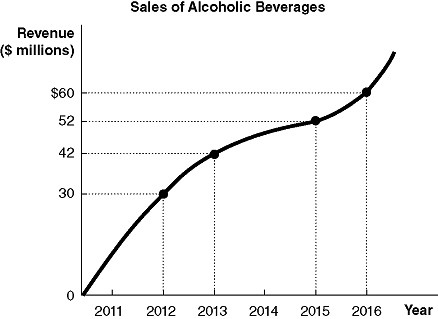 11) Refer to Figure 1-1. Using the information in the figure above, calculate the percentage change in sales of alcoholic beverages between 2013 and 2016.A) 23.1%B) 23.8%C) 30%D) 42.9%Answer:  DDiff: 1      Page Ref: 6/e, 35Topic:  Formulas*:  RecurringLearning Outcome:  Micro-2: Interpret and analyze information presented in different types of graphs.AACSB:  Analytic thinking12) Refer to Figure 1-1. Using the information in the figure above, calculate the percentage change in sales of alcoholic beverages between 2012 and 2016.A) 30%B) 50%C) 66.7%D) 100%Answer:  DDiff: 1      Page Ref: 6/e, 35Topic:  FormulasLearning Outcome:  Micro-2: Interpret and analyze information presented in different types of graphs.AACSB:  Analytic thinkingFigure 1-2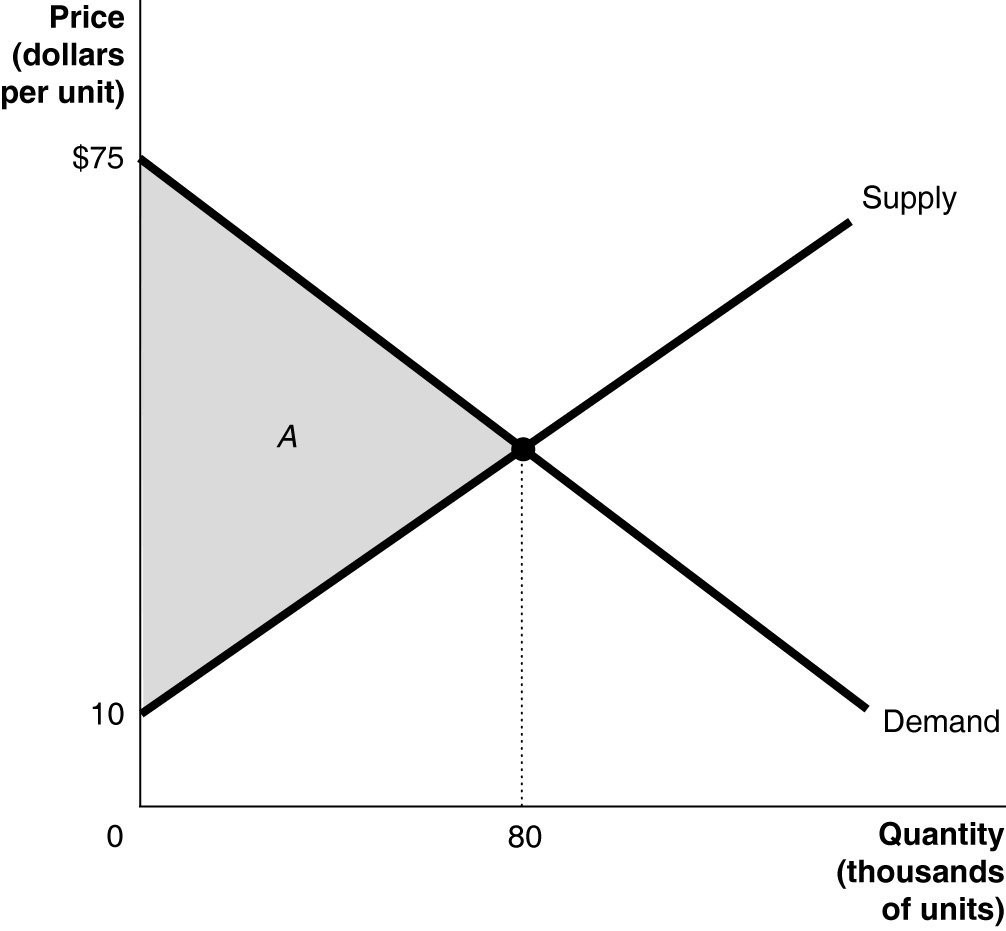 13) Refer to Figure 1-2. Calculate the area of the triangle A.A) $1.3 millionB) $2.6 millionC) $3.4 millionD) $5.2 millionAnswer:  BDiff: 1      Page Ref: 6/e, 36Topic:  Formulas*:  RecurringLearning Outcome:  Micro-2: Interpret and analyze information presented in different types of graphs.AACSB:  Analytic thinkingFigure 1-3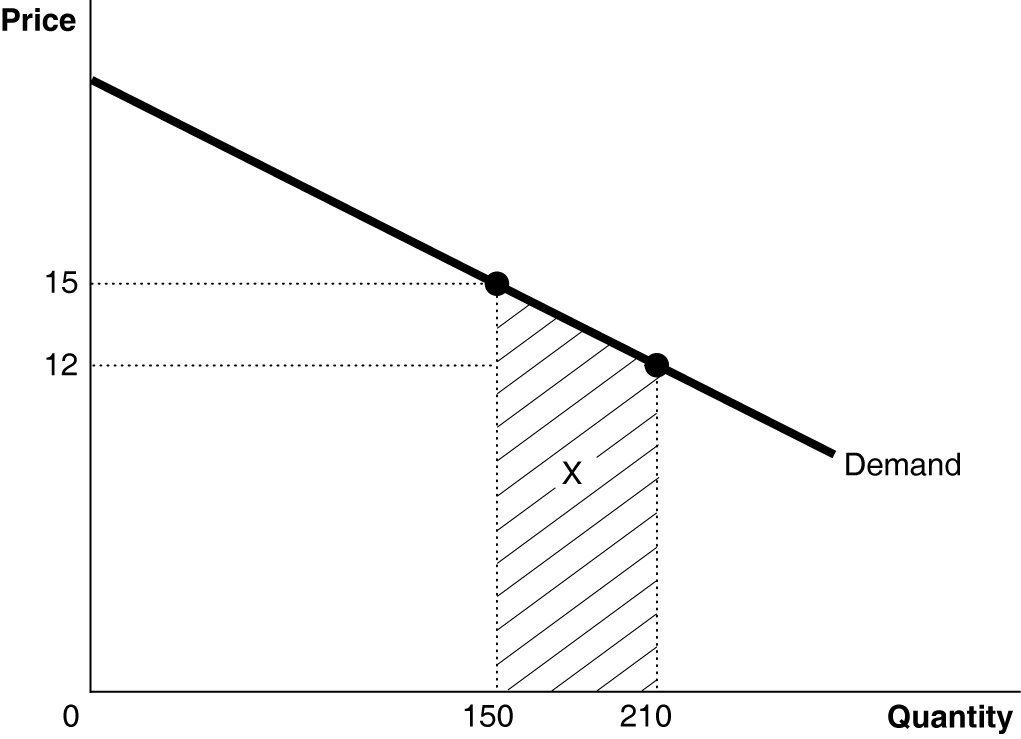 14) Refer to Figure 1-3. Calculate the area of the trapezoid X.A) $270B) $720C) $810D) $2,520Answer:  CDiff: 2      Page Ref: 6/e, 36Topic:  Formulas*:  RecurringLearning Outcome:  Micro-2: Interpret and analyze information presented in different types of graphs.AACSB:  Analytic thinkingFigure 1-4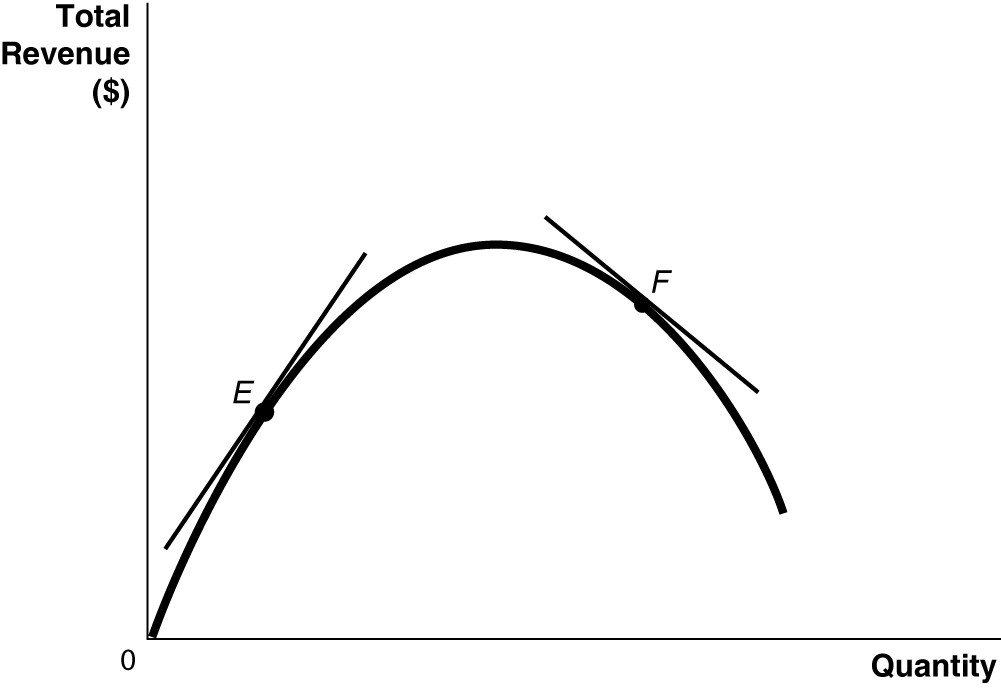 15) Refer to Figure 1-4. Which of the following statements is false?A) The slope of the tangent at E is positive.B) The slope of the tangent at F is negative.C) The slope of the tangent at E and the slope of the tangent at F are equal.D) Neither the slope of the tangent at E nor the slope of the tangent at F are equal to zero. Answer:  CDiff: 1      Page Ref: 6/e, 34Topic:  Slope*:  RecurringLearning Outcome:  Micro-2: Interpret and analyze information presented in different types of graphs.AACSB:  Analytic thinking16) What is the "omitted variable" problem in determining cause and effect?A) It is a problem that arises when an insignificant variable is given too much weight in an economic analysis leading to skewed conclusions about cause and effect. B) It is a problem that arises when a significant variable is not given enough weight in an economic experiment leading to skewed conclusions about cause and effect. C) It is a problem that arises when an insignificant economic variable that should have been omitted is included in an economic experiment leading to false conclusions about cause and effect. D) It is a problem that arises when an economic variable that affects other variables is omitted from an analysis and its omission leads to false conclusions about cause and effect. Answer:  DDiff: 1      Page Ref: 6/e, 33Topic:  Cause and Effect*:  RecurringLearning Outcome:  Micro-1: Identify the basic principles of economics and explain how to think like an economist.AACSB:  Analytic thinking17) ________ is a problem that occurs when one concludes that a change in variable X caused a change in variable Y when in actual fact, it is a change in variable Y that caused a change in variable X. A) The omitted variableB) The positive-to-negative relationshipC) Reverse causalityD) Nonlinear slopeAnswer:  CDiff: 1      Page Ref: 6/e, 33Topic:  Cause and Effect*:  RecurringLearning Outcome:  Micro-1: Identify the basic principles of economics and explain how to think like an economist.AACSB:  Analytic thinking18) The prevalence of Alzheimer's dementia is very high among residents living in nursing homes. A student concludes that it is likely that living in a nursing home causes Alzheimer's dementia. What is the flaw in the student's reasoning?A) The student has failed to take into account other causes of Alzheimer's disease.B) The student is drawing a false conclusion; he is confusing cause and effect.C) The student is using an inadequate sample size.D) The student is drawing a false conclusion by making the mistake of omitting critical variables such as the age and gender of the residents. Answer:  BDiff: 2      Page Ref: 6/e, 33Topic:  Cause and Effect*:  RecurringLearning Outcome:  Micro-1: Identify the basic principles of economics and explain how to think like an economist.AACSB:  Analytic thinking19) You explain to your roommate Surya, who makes beaded headbands, about an economic theory which asserts that consumers will purchase more of a product at lower prices than they will at higher prices. She contends that the theory is incorrect because over the past two years she has lowered the price of her headbands and yet has seen a decrease in sales. How would you respond to Surya?A) Surya is right; she has evidence to back her claim. The theory must be erroneous.B) Surya is making the mistake of assuming that correlation implies causation.C) I will explain to her that she is making the error of reverse causality: it is the decrease in demand that has caused her to lower her prices.D) I will explain to her that there are some omitted variables that have contributed to a decrease in her sales such as changes in income.Answer:  DDiff: 2      Page Ref: 6/e, 33Topic:  Cause and Effect*:  RecurringLearning Outcome:  Micro-1: Identify the basic principles of economics and explain how to think like an economist.AACSB:  Analytic thinking20) In 2015, Smileytown consumed 12,000 gallons of mouthwash. In 2016, mouthwash consumption rose to 17,000 gallons. Calculate the percentage change in mouthwash consumption. A) 17.2%B) 29.4%C) 41.7%D) 70.6%Answer:  CDiff: 2      Page Ref: 6/e, 35Topic:  FormulasLearning Outcome:  Micro-1: Identify the basic principles of economics and explain how to think like an economist.AACSB:  Analytic thinking21) If a straight line passes through the point x = 24 and y = 8 and also through the point x = 8 and y = 16, the slope of this line is A) negative 8 divided by 4.B) seven-tenths.C) negative one-half.D) one and one-half.Answer:  CDiff: 2      Page Ref: 6/e, 30Topic:  Slope*:  RecurringLearning Outcome:  Micro-1: Identify the basic principles of economics and explain how to think like an economist.AACSB:  Analytic thinking22) If the price of gasoline was $3.25 a gallon and it is now $3.75 a gallon, what is the percentage change in price? A) 7.1 percentB) 13.3 percentC) 15.4 percentD) 33.3 percentAnswer:  CDiff: 2      Page Ref: 6/e, 35Topic:  Formulas*:  RecurringLearning Outcome:  Micro-1: Identify the basic principles of economics and explain how to think like an economist.AACSB:  Analytic thinking23) At a recent company meeting, Ravi Batra, sales manager of Life's a Beach, a surfboard producer announced, "We have increased our sales by 13 percent in just 9 months." Suppose 9 months ago, its sales amounted to $245,000, what is the value of its sales today?A) $31,850B) $207,638C) $276,850D) $359,905Answer:  CDiff: 2      Page Ref: 6/e, 35Topic:  Formulas*:  RecurringLearning Outcome:  Micro-1: Identify the basic principles of economics and explain how to think like an economist.AACSB:  Analytic thinkingTable 1-424) Refer to Table 1-4. The table above shows the sales of LED light bulbs in North America. Present the information using a bar graph. Answer:  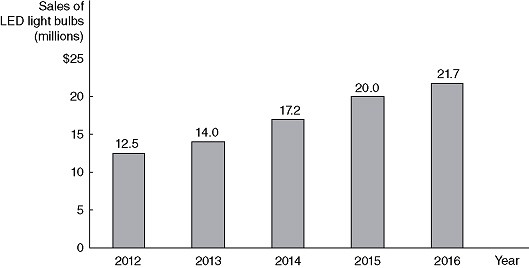 Diff: 1      Page Ref: 6/e, 28Topic:  Graphs*:  RecurringLearning Outcome:  Micro-2: Interpret and analyze information presented in different types of graphs.AACSB:  Analytic thinkingExtra Hours Open Total Revenue (dollars)1 $502  753  95411051206125Extra Hours OpenTotal Revenue (dollars)          1     $25          2       45          3       70          4       90          5     105          6     110Extra Hours Open Total Revenue (dollars)1 $702 1203 1604 1845 2006 210YearLED Light Bulbs (millions)2012     12.52013     14.02014     17.22015     20.02016     21.7